Cryptocurrency Security StandardReport on Compliance (RoC)CCSS Version 8.1 – May 2023Table of ContentsDocument Template History and Version HistoryAbout the CryptoCurrency Security Standard (CCSS)The CryptoCurrency Security Standard (CCSS) is a set of requirements for all information systems that make use of cryptocurrencies, including exchanges, web applications, and cryptocurrency storage solutions. By standardising the techniques and methodologies used by systems around the globe, end-users will be able to easily make educated decisions about which products and services to use and with which companies they wish to align.Relationship to Other StandardsCCSS is designed to complement existing information security standards (i.e. ISO 27001:2013) by introducing guidance for security best practices with respect to cryptocurrencies such as Bitcoin. CCSS is not designed to substitute or replace these standards; in fact, following the CCSS to the letter while ignoring standards like ISO 27001:2013 will likely lead to compromise. CCSS is a cryptocurrency standard that augments standard information security practices. As with any standard, knowledgeable and experienced security professionals and/or auditors are necessary when implementing any information system to ensure coverage of all classes of attack as well as the appropriate handling of all potential risks.CCSS Audit ProcessAll CCSS audits cover a period of time prior to audit completion and will test the operating effectiveness of the control over this period of time. Audits are designed to be performed at least annually and cover the preceding 12 month period. All audits performed by CCSSAs are reviewed by a CCSSA-Peer Reviewer before C4 certifies an entity. 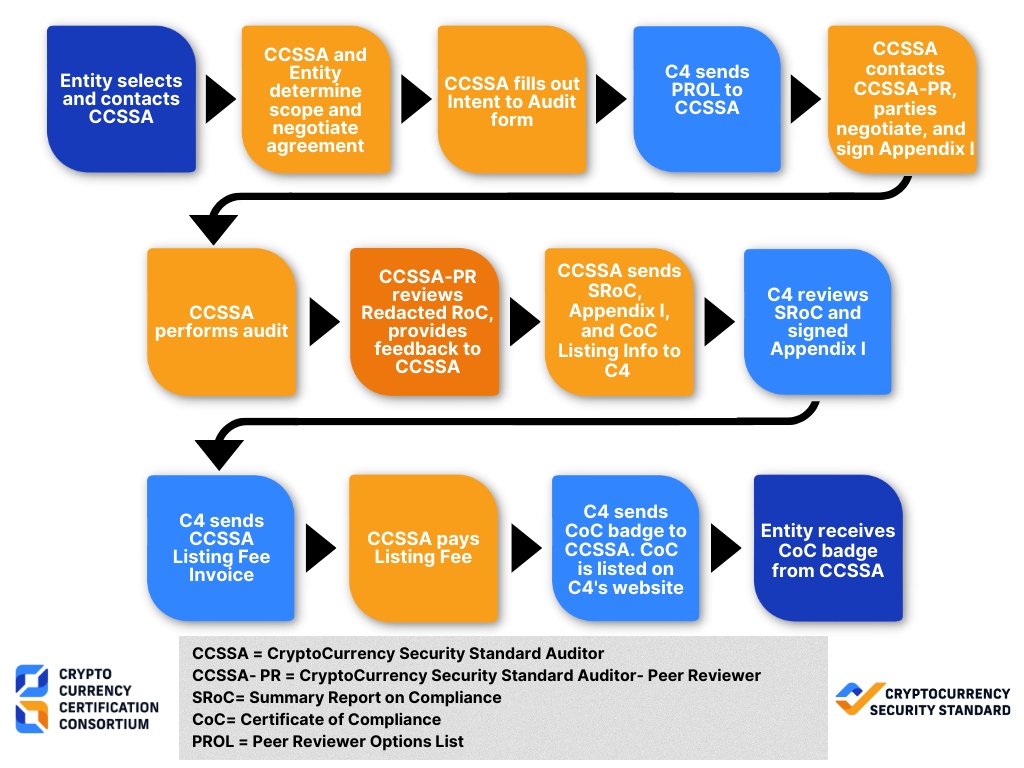 Figure 1: CCSS Audit ProcessCCSS DisputesAny dispute arising out of the peer review process shall be arbitrated by the CCSS Steering Committee.Audit Finding StatusesEach of the aspects from the CCSS has an audit finding status, these are described in the table below.Contact InformationAudited OrganizationCCSS Auditor (CCSSA)CCSSA Peer Reviewer (CCSSA-PR)Summary of AuditThe below table summarises the demonstrated levels for each Aspect as demonstrated by the audited organization.CCSS Trusted Environment SummaryTrusted EnvironmentValidation of Trusted EnvironmentEvidence RetentionThe CCSSA is responsible for ensuring all data related to the audit is transmitted and stored in a secure manner for the duration of the CoC and as legally required in the jurisdiction of the audit. C4 will not view documentation of evidence outside the Summary Report on Compliance. The CCSS steering committee shall review evidentiary documentation in the case of a peer review dispute.Detailed FindingsCryptographic Asset ManagementAspect 1.01: Key/Seed GenerationThis aspect covers the generation of cryptographic keys and seeds that will be used within a digital asset and blockchain protocol. The secure creation of cryptographic keys and seeds requires two things to be secure: confidentiality and unpredictable numbers. Confidentiality is required to ensure that the newly created keys or seeds are not read/copied by an unintended party. Nondeterministic and unpredictable numbers are required to ensure the newly created key cannot be guessed or determined by an unintended party. Each of the goals listed provide assurance that the keys and/or seeds are created in a confidential and un-guessable manner.Aspect Control 1.01.1: Operator-Created Key / SeedAspect Control 1.01.2: Creation methodology is validatedAspect Control 1.01.3: DRBG ComplianceAspect Control 1.01.4: Entropy PoolAspect 1.02: Wallet CreationThis aspect covers the creation of wallets or addresses that can receive digital assets. Wallets are created using key signing methodologies that can require a single key’s signature, multiple keys’ signatures, or a minimum number of signatures from many keys. Furthermore, wallets can be created individually (commonly referred to as JBOK wallets, or “Just a Bunch Of Keys”) or in a deterministic way that allows a set of addresses/key pairs to be created from a single master seed. Security of wallet creation is derived from the integrity of the wallet in the face of various risks such as a lost/stolen/compromised key, and the confidentiality of the wallet that would make it difficult to associate a wallet with a particular actor.Aspect Control 1.02.1: Multiple keys for signingAspect Control 1.02.2: Redundant key for recoveryAspect Control 1.02.3: Geographic distribution of keysAspect Control 1.02.4: Organizational distribution of keysAspect Control 1.02.5: Documented wallet creation policyAspect 1.03: Key StorageBy separating the wallet’s keys across multiple locations, the risks associated with localized disruptions to business (e.g., fire, flood, earthquake, break-ins) do not affect the organization’s ability to spend funds.Aspect Control 1.03.1: Primary keys are stored encryptedAspect Control 1.03.2: Backup key existsAspect Control 1.03.3: Backup key has environmental protectionAspect Control 1.03.4: Backup key is access-controlledAspect Control 1.03.5: Backup key has tamper-evident sealAspect Control 1.03.6: Backup key is encryptedAspect 1.04: Key UsageThis aspect covers the use of cryptographic keys and/or seeds to ensure they are used in a secure manner that minimizes the risks to the confidentiality of private keys and integrity of funds. This section does not cover the usage of key backups which are only used in the event the primary key is lost/damaged/inaccessible. A variety of risks are present when using keys that can lead to the loss of funds including dirty signature vulnerabilities (i.e. re-used ‘R’ values), opportunity for malware to copy or modify keys, and malicious insiders who use their authorized access to send unauthorized transactions.Aspect Control 1.04.1: Key access requires user/pass/nth factorAspect Control 1.04.2: Keys are only used in a trusted environmentAspect Control 1.04.3: Operator reference checksAspect Control 1.04.4: Operator ID checksAspect Control 1.04.5: Operator background checksAspect Control 1.04.6: Spends are verified before signingAspect Control 1.04.7: No two keys are used on one deviceAspect Control 1.04.8: DRBG ComplianceAspect 1.05: Key Compromise PolicyThis aspect covers the existence and use of a protocol that dictates the actions that must be taken in the event a cryptographic key/seed or its operator/holder is believed to have become compromised. Organizations must be prepared to deal with a situation where a private key has – even potentially – become known, determinable, or destroyed. Proper policies and procedures to govern these events decrease the risks associated with lost funds and disclosed trade secrets, and increase the availability of the information system to its users. Examples of when a KCP would be invoked include the identification of tampering of a tamper-evident seal placed on key material, the apparent disappearance of an operator whose closest friends and family cannot identify their whereabouts, or the receipt of communication that credibly indicates an operator or key is likely at risk of being compromised. The execution of Key Compromise Protocols must make use of Approved Communication Channels to ensure KCP messages are only sent/received by authenticated actors.Aspect Control 1.05.1: KCP ExistsAspect Control 1.05.2: KCP Training and RehearsalsAspect 1.06: Keyholder Grant/Revoke Policies and ProceduresThis aspect covers the policies and procedures surrounding granting and revoking access to cryptographic keys or seeds that store organizational or end-user funds. Staff typically have greater access to an information system with respect to accessing its information, invoking privilege-restricted actions, and representing the organization to the public. Improper management of the onboarding and offboarding of personnel introduce risks of privileged accounts remaining when staff depart, as well as unrevoked keys that persist signing authority for certain transactions.Aspect Control 1.06.1: Grant/Revoke Procedures/ChecklistAspect Control 1.06.2: Requests made via Approved Communication ChannelAspect Control 1.06.3: Grant/Revoke Audit TrailOperationsAspect 2.01: Security Tests / AuditsThis aspect covers third-party reviews of the security systems, technical controls, and policies that protect the information system from all forms of risk as well as vulnerability and penetration tests designed to identify paths around existing controls. Regardless of the technical skills, knowledge, and experience of staff who build and maintain an information system, it has been proven that third-person reviews often identify risks and control deficiencies that were either overlooked or underestimated by staff. For the same reasons that development companies require different people to test a product from those who write it, different people than those who implement a cryptocurrency system should assess its security. Third parties provide a different viewpoint and are independent of the technical controls and can be objective without risk of retaliation.Aspect Control 2.01.1: Security AuditAspect 2.02: Data Sanitization PolicyThis aspect covers the removal of cryptographic keys from digital media. Due to the manner in which file systems allocate data on digital media, digital forensic techniques can be employed to read old data that has previously been deleted. Proper sanitization of digital media ensures the proper removal of all keys, eliminating the risk of information leakage from decommissioned devices like servers, hard disk drives, and removable storage.Aspect Control 2.02.1: DSP ExistsAspect Control 2.02.2: Audit Trail of all media sanitizationAspect 2.03: Audit LogsThis aspect covers the information system’s maintenance of audit logs that provide a record of all changes to information throughout the system. In the event of unexpected behavior or security incidents, audit logs are an extremely valuable tool that can help investigators understand how the unexpected symptoms occurred and how to resolve the inconsistencies to return the information system to a consistent state. The maintenance of audit logs significantly reduces the risks associated with operational awareness and increases the information system’s ability to correct any inaccuracies.Aspect Control 2.03.1: Application Audit LogsAspect Control 2.03.2: Backup of Audit LogsAudit EvidenceInterviews Conducted [INTERVIEW]Documentation Reviewed [DOCUMENT]Process Observations [OBSERVATION]Inspections [INSPECTION]CCSS Committee Decisions [CCSS_DECISION]If the assessed entity provides evidence that the CCSSA needs to seek guidance from the CCSS Committee as to its validity for inclusion as evidence then the details of the evidence presented, comments by the CCSSA and comments by a CCSS Committee member are documented in this section.DisclaimerThe CCSSA who performed this report has based the findings of the specific evidence observed at the time of the audit. This does not guarantee evidence of future performance of any of the requirements. Any significant changes to the security practices and procedures that occur by the audited entity could invalidate the audit and must be disclosed to the CCSSA in a timely manner. NoteC4 would like to thank Confide Limited for developing this template for use with the CCSS. Special thanks to CCSSA Marc Krisjanous for compiling this RoC template.DOCUMENT ENDDateTemplate VersionStandard VersionDescriptionMay 2023v1.1CCSS v8.1Template updated to reflect the updated Standard.November 2022v1.0CCSS v8.0Initial template developed by Confide Limited (https://confide.co.nz/) for reporting CCSS audit results based on CCSS v8.0. Finding StatusDefinitionIn-PlaceAll parts of the demonstrated process were shown to meet the requirement as written in the CCSS.In-Place with Comparable ControlA control put in place by the entity that provides equivalent or comparable protection to the control defined in the CCSS.Qualified for In-PlaceAll parts of the demonstrated process that are within a system’s control were shown to meet the requirement as written in the CCSS, however there are elements that lay beyond the audited system’s control. This qualifies the process to be found “in-place” when implemented by a consumer system that makes use of the audited system as a service provider.Not In-PlaceOne or more parts of the demonstrated processes did not meet the requirement as written in the CCSS and no comparable control was provided.Not ApplicableIndicates that the requirement does not apply to the assessed entity’s requirement and has been evidenced by the CCSSA that the entity’s environment does not support or provide a facility that would meet the requirement’s intent when marking the control as not applicable.Organization NameOrganization Website URLOrganization Mailing AddressOrganization Contact NameOrganization Contact PhoneOrganization Contact EmailCCSSA NameCCSSA OrganizationCCSSA Organization WebsiteCCSSA Certificate NumberCCSSA Contact PhoneCCSSA Contact EmailCCSSA-PR NameCCSSA-PR OrganizationCCSSA-PR Organization WebsiteCCSSA-PR Certificate NumberCCSSA-PR Contact PhoneCCSSA-PR Contact EmailAudit Testing PeriodProvide audit testing dates.Demonstrated CCSS LevelProvide detail as to what CCSS designation (Self Custody, Qualified Service Provider or Full System) was met and the CCSS Level obtained. CCSSA Explanation of Level AuditExplain what roles, processes, and technology components where interviewed, inspected and reviewed to reach an opinion on CCSS Level obtained.AspectLevel 1Level 2Level 31.01 Key / Seed Generation1.02 Wallet Creation1.03 Key Storage1.04 Key Usage1.05 Key Compromise Policy1.06 Keyholder Grant / Revoke Procedures / Checklist2.01 Security Tests / Audits2.02 Data Sanitization Policy2.03 Audit LogsOverview of CCSS Trusted Environment (in-scope people, process and technology components for this CCSS audit)Define the CCSS Trusted Environment (in-scope environment for audit) people, processes and technology components.For each component of the CCSS Trusted Environment, specify and provide a description (add or remove lines as required).. For each component of the CCSS Trusted Environment, specify and provide a description (add or remove lines as required).. Component NameComponent DescriptionDescribe How the Trusted Environment was validatedProvide information on how the CCSS Trusted Environment was defined. E.g. What processes were reviewed? What policy, standards and procedures were reviewed? What personnel roles were interviewed? What systems were inspected?Provide the name of the CCSSA who confirms that the validated environment has been accurately identified and included in the scope of audit.Indicate whether the evidence is held by the CCSSA or the audited organization. If held by the CCSSA:If held by the CCSSA:Provide the name of the CCSSA who confirms that the evidence has been stored in a location where it can be retrieved for the required period.If held by an organization other than the CCSSA (such as the audited organization):If held by an organization other than the CCSSA (such as the audited organization):Provide the name of the organization responsible for evidence retention.Provide the name of the assessor who confirms that the organization has been informed of the retention requirements.Provide the name of the member of the organization to attest that the evidence retention requirements will be met.LEVEL I REQUIREMENTSLEVEL I REQUIREMENTSLEVEL I REQUIREMENTSLEVEL I REQUIREMENTSLEVEL I REQUIREMENTSLEVEL I REQUIREMENTSLEVEL I REQUIREMENTSLEVEL I REQUIREMENTSLEVEL I REQUIREMENTSRequirement1.01.1.1 The cryptographic keys and seeds are created by the actor who will be using it.1.01.1.1 The cryptographic keys and seeds are created by the actor who will be using it.1.01.1.1 The cryptographic keys and seeds are created by the actor who will be using it.1.01.1.1 The cryptographic keys and seeds are created by the actor who will be using it.1.01.1.1 The cryptographic keys and seeds are created by the actor who will be using it.1.01.1.1 The cryptographic keys and seeds are created by the actor who will be using it.1.01.1.1 The cryptographic keys and seeds are created by the actor who will be using it.1.01.1.1 The cryptographic keys and seeds are created by the actor who will be using it.Audit Finding SummaryIn-PlaceIn-Place with Comparable ControlIn-Place with Comparable ControlQualified for In-PlaceQualified for In-PlaceNot In-PlaceNot In-PlaceNot ApplicableAudit Finding SummaryCCSSA Findings[ENTITY] key generation mechanisms are executed during account setup by code executed within the SGX (“Intel Software Guard Extensions”) secure enclave as part of the customer’s account setup. The MPC key is comprised of three MPC key shares. Two of the key shares are stored within the [ENTITY] environment and are used by automated signing agents. The third key share is installed on the customers device (usually a mobile device) within the Trusted Execution Environment of that device (TEE) and used by the [ENTITY] automated signing agent installed on the customers same device.[ENTITY] key generation mechanisms are executed during account setup by code executed within the SGX (“Intel Software Guard Extensions”) secure enclave as part of the customer’s account setup. The MPC key is comprised of three MPC key shares. Two of the key shares are stored within the [ENTITY] environment and are used by automated signing agents. The third key share is installed on the customers device (usually a mobile device) within the Trusted Execution Environment of that device (TEE) and used by the [ENTITY] automated signing agent installed on the customers same device.[ENTITY] key generation mechanisms are executed during account setup by code executed within the SGX (“Intel Software Guard Extensions”) secure enclave as part of the customer’s account setup. The MPC key is comprised of three MPC key shares. Two of the key shares are stored within the [ENTITY] environment and are used by automated signing agents. The third key share is installed on the customers device (usually a mobile device) within the Trusted Execution Environment of that device (TEE) and used by the [ENTITY] automated signing agent installed on the customers same device.[ENTITY] key generation mechanisms are executed during account setup by code executed within the SGX (“Intel Software Guard Extensions”) secure enclave as part of the customer’s account setup. The MPC key is comprised of three MPC key shares. Two of the key shares are stored within the [ENTITY] environment and are used by automated signing agents. The third key share is installed on the customers device (usually a mobile device) within the Trusted Execution Environment of that device (TEE) and used by the [ENTITY] automated signing agent installed on the customers same device.[ENTITY] key generation mechanisms are executed during account setup by code executed within the SGX (“Intel Software Guard Extensions”) secure enclave as part of the customer’s account setup. The MPC key is comprised of three MPC key shares. Two of the key shares are stored within the [ENTITY] environment and are used by automated signing agents. The third key share is installed on the customers device (usually a mobile device) within the Trusted Execution Environment of that device (TEE) and used by the [ENTITY] automated signing agent installed on the customers same device.[ENTITY] key generation mechanisms are executed during account setup by code executed within the SGX (“Intel Software Guard Extensions”) secure enclave as part of the customer’s account setup. The MPC key is comprised of three MPC key shares. Two of the key shares are stored within the [ENTITY] environment and are used by automated signing agents. The third key share is installed on the customers device (usually a mobile device) within the Trusted Execution Environment of that device (TEE) and used by the [ENTITY] automated signing agent installed on the customers same device.[ENTITY] key generation mechanisms are executed during account setup by code executed within the SGX (“Intel Software Guard Extensions”) secure enclave as part of the customer’s account setup. The MPC key is comprised of three MPC key shares. Two of the key shares are stored within the [ENTITY] environment and are used by automated signing agents. The third key share is installed on the customers device (usually a mobile device) within the Trusted Execution Environment of that device (TEE) and used by the [ENTITY] automated signing agent installed on the customers same device.[ENTITY] key generation mechanisms are executed during account setup by code executed within the SGX (“Intel Software Guard Extensions”) secure enclave as part of the customer’s account setup. The MPC key is comprised of three MPC key shares. Two of the key shares are stored within the [ENTITY] environment and are used by automated signing agents. The third key share is installed on the customers device (usually a mobile device) within the Trusted Execution Environment of that device (TEE) and used by the [ENTITY] automated signing agent installed on the customers same device.Evidence GatheredFor each of the testing types below, provide information on the evidence gathered. If evidence of the type has not been gathered, indicate that next to the evidence type.For each of the testing types below, provide information on the evidence gathered. If evidence of the type has not been gathered, indicate that next to the evidence type.For each of the testing types below, provide information on the evidence gathered. If evidence of the type has not been gathered, indicate that next to the evidence type.For each of the testing types below, provide information on the evidence gathered. If evidence of the type has not been gathered, indicate that next to the evidence type.For each of the testing types below, provide information on the evidence gathered. If evidence of the type has not been gathered, indicate that next to the evidence type.For each of the testing types below, provide information on the evidence gathered. If evidence of the type has not been gathered, indicate that next to the evidence type.For each of the testing types below, provide information on the evidence gathered. If evidence of the type has not been gathered, indicate that next to the evidence type.For each of the testing types below, provide information on the evidence gathered. If evidence of the type has not been gathered, indicate that next to the evidence type.Evidence GatheredInterviewsEvidence GatheredObservationsEvidence GatheredCCSS Committee DecisionsEvidence GatheredInspectionsEvidence GatheredDocumentsRequirement1.01.1.2 In cases where an automated agent will make use of a cryptographic key/seed, it is required that the administrator of that system generate the key/seed on a suitable offline system with sufficient entropy, have this key/seed transferred securely onto the target device, and then securely deleted using CCSS-compliant data sanitization techniques to protect the confidentiality of the key/seed.1.01.1.2 In cases where an automated agent will make use of a cryptographic key/seed, it is required that the administrator of that system generate the key/seed on a suitable offline system with sufficient entropy, have this key/seed transferred securely onto the target device, and then securely deleted using CCSS-compliant data sanitization techniques to protect the confidentiality of the key/seed.1.01.1.2 In cases where an automated agent will make use of a cryptographic key/seed, it is required that the administrator of that system generate the key/seed on a suitable offline system with sufficient entropy, have this key/seed transferred securely onto the target device, and then securely deleted using CCSS-compliant data sanitization techniques to protect the confidentiality of the key/seed.1.01.1.2 In cases where an automated agent will make use of a cryptographic key/seed, it is required that the administrator of that system generate the key/seed on a suitable offline system with sufficient entropy, have this key/seed transferred securely onto the target device, and then securely deleted using CCSS-compliant data sanitization techniques to protect the confidentiality of the key/seed.1.01.1.2 In cases where an automated agent will make use of a cryptographic key/seed, it is required that the administrator of that system generate the key/seed on a suitable offline system with sufficient entropy, have this key/seed transferred securely onto the target device, and then securely deleted using CCSS-compliant data sanitization techniques to protect the confidentiality of the key/seed.1.01.1.2 In cases where an automated agent will make use of a cryptographic key/seed, it is required that the administrator of that system generate the key/seed on a suitable offline system with sufficient entropy, have this key/seed transferred securely onto the target device, and then securely deleted using CCSS-compliant data sanitization techniques to protect the confidentiality of the key/seed.1.01.1.2 In cases where an automated agent will make use of a cryptographic key/seed, it is required that the administrator of that system generate the key/seed on a suitable offline system with sufficient entropy, have this key/seed transferred securely onto the target device, and then securely deleted using CCSS-compliant data sanitization techniques to protect the confidentiality of the key/seed.1.01.1.2 In cases where an automated agent will make use of a cryptographic key/seed, it is required that the administrator of that system generate the key/seed on a suitable offline system with sufficient entropy, have this key/seed transferred securely onto the target device, and then securely deleted using CCSS-compliant data sanitization techniques to protect the confidentiality of the key/seed.Audit Finding SummaryIn-PlaceIn-Place with Comparable ControlQualified for In-PlaceQualified for In-PlaceNot In-PlaceNot In-PlaceNot ApplicableNot ApplicableAudit Finding SummaryCCSSA FindingsEvidence GatheredFor each of the testing types below, provide information on the evidence gathered. If evidence of the type has not been gathered, indicate that next to the evidence type.For each of the testing types below, provide information on the evidence gathered. If evidence of the type has not been gathered, indicate that next to the evidence type.For each of the testing types below, provide information on the evidence gathered. If evidence of the type has not been gathered, indicate that next to the evidence type.For each of the testing types below, provide information on the evidence gathered. If evidence of the type has not been gathered, indicate that next to the evidence type.For each of the testing types below, provide information on the evidence gathered. If evidence of the type has not been gathered, indicate that next to the evidence type.For each of the testing types below, provide information on the evidence gathered. If evidence of the type has not been gathered, indicate that next to the evidence type.For each of the testing types below, provide information on the evidence gathered. If evidence of the type has not been gathered, indicate that next to the evidence type.For each of the testing types below, provide information on the evidence gathered. If evidence of the type has not been gathered, indicate that next to the evidence type.Evidence GatheredInterviewsEvidence GatheredObservationsEvidence GatheredInspectionsEvidence GatheredCCSS Committee DecisionsEvidence GatheredDocumentsLEVEL II REQUIREMENTSLEVEL II REQUIREMENTSLEVEL II REQUIREMENTSLEVEL II REQUIREMENTSLEVEL II REQUIREMENTSLEVEL II REQUIREMENTSLEVEL II REQUIREMENTSLEVEL II REQUIREMENTSLEVEL II REQUIREMENTSRequirement1.01.1.3 A digital signature for the key creation software is generated, published, and validated prior to each execution.1.01.1.3 A digital signature for the key creation software is generated, published, and validated prior to each execution.1.01.1.3 A digital signature for the key creation software is generated, published, and validated prior to each execution.1.01.1.3 A digital signature for the key creation software is generated, published, and validated prior to each execution.1.01.1.3 A digital signature for the key creation software is generated, published, and validated prior to each execution.1.01.1.3 A digital signature for the key creation software is generated, published, and validated prior to each execution.1.01.1.3 A digital signature for the key creation software is generated, published, and validated prior to each execution.1.01.1.3 A digital signature for the key creation software is generated, published, and validated prior to each execution.Audit Finding SummaryIn-PlaceIn-Place with Comparable ControlQualified for In-PlaceQualified for In-PlaceNot In-PlaceNot In-PlaceNot ApplicableNot ApplicableAudit Finding SummaryCCSSA FindingsEvidence GatheredFor each of the testing types below, provide information on the evidence gathered. If evidence of the type has not been gathered, indicate that next to the evidence type.For each of the testing types below, provide information on the evidence gathered. If evidence of the type has not been gathered, indicate that next to the evidence type.For each of the testing types below, provide information on the evidence gathered. If evidence of the type has not been gathered, indicate that next to the evidence type.For each of the testing types below, provide information on the evidence gathered. If evidence of the type has not been gathered, indicate that next to the evidence type.For each of the testing types below, provide information on the evidence gathered. If evidence of the type has not been gathered, indicate that next to the evidence type.For each of the testing types below, provide information on the evidence gathered. If evidence of the type has not been gathered, indicate that next to the evidence type.For each of the testing types below, provide information on the evidence gathered. If evidence of the type has not been gathered, indicate that next to the evidence type.For each of the testing types below, provide information on the evidence gathered. If evidence of the type has not been gathered, indicate that next to the evidence type.Evidence GatheredInterviewsEvidence GatheredObservationsEvidence GatheredCCSS Committee DecisionsEvidence GatheredInspectionsEvidence GatheredDocumentsLEVEL III REQUIREMENTSLEVEL III REQUIREMENTSLEVEL III REQUIREMENTSLEVEL III REQUIREMENTSLEVEL III REQUIREMENTSLEVEL III REQUIREMENTSLEVEL III REQUIREMENTSLEVEL III REQUIREMENTSLEVEL III REQUIREMENTSNo Level III Requirements.No Level III Requirements.No Level III Requirements.No Level III Requirements.No Level III Requirements.No Level III Requirements.No Level III Requirements.No Level III Requirements.No Level III Requirements.LEVEL I REQUIREMENTSLEVEL I REQUIREMENTSLEVEL I REQUIREMENTSLEVEL I REQUIREMENTSLEVEL I REQUIREMENTSLEVEL I REQUIREMENTSLEVEL I REQUIREMENTSLEVEL I REQUIREMENTSNo Level I RequirementsNo Level I RequirementsNo Level I RequirementsNo Level I RequirementsNo Level I RequirementsNo Level I RequirementsNo Level I RequirementsNo Level I RequirementsLEVEL II REQUIREMENTSLEVEL II REQUIREMENTSLEVEL II REQUIREMENTSLEVEL II REQUIREMENTSLEVEL II REQUIREMENTSLEVEL II REQUIREMENTSLEVEL II REQUIREMENTSLEVEL II REQUIREMENTSRequirement1.01.2.1 The key or seed generation methodology is validated prior to use. Software does not include features that restrict which values can be used. Software does not include features that store or transmit data to another actor, unless that feature enhances security (e.g. DRBGs)1.01.2.1 The key or seed generation methodology is validated prior to use. Software does not include features that restrict which values can be used. Software does not include features that store or transmit data to another actor, unless that feature enhances security (e.g. DRBGs)1.01.2.1 The key or seed generation methodology is validated prior to use. Software does not include features that restrict which values can be used. Software does not include features that store or transmit data to another actor, unless that feature enhances security (e.g. DRBGs)1.01.2.1 The key or seed generation methodology is validated prior to use. Software does not include features that restrict which values can be used. Software does not include features that store or transmit data to another actor, unless that feature enhances security (e.g. DRBGs)1.01.2.1 The key or seed generation methodology is validated prior to use. Software does not include features that restrict which values can be used. Software does not include features that store or transmit data to another actor, unless that feature enhances security (e.g. DRBGs)1.01.2.1 The key or seed generation methodology is validated prior to use. Software does not include features that restrict which values can be used. Software does not include features that store or transmit data to another actor, unless that feature enhances security (e.g. DRBGs)1.01.2.1 The key or seed generation methodology is validated prior to use. Software does not include features that restrict which values can be used. Software does not include features that store or transmit data to another actor, unless that feature enhances security (e.g. DRBGs)Audit Finding SummaryIn-PlaceIn-PlaceIn-Place with Comparable ControlIn-Place with Comparable ControlQualified for In-PlaceNot In-PlaceNot ApplicableAudit Finding SummaryCCSSA FindingsEvidence GatheredFor each of the testing types below, provide information on the evidence gathered. If evidence of the type has not been gathered, indicate that next to the evidence type.For each of the testing types below, provide information on the evidence gathered. If evidence of the type has not been gathered, indicate that next to the evidence type.For each of the testing types below, provide information on the evidence gathered. If evidence of the type has not been gathered, indicate that next to the evidence type.For each of the testing types below, provide information on the evidence gathered. If evidence of the type has not been gathered, indicate that next to the evidence type.For each of the testing types below, provide information on the evidence gathered. If evidence of the type has not been gathered, indicate that next to the evidence type.For each of the testing types below, provide information on the evidence gathered. If evidence of the type has not been gathered, indicate that next to the evidence type.For each of the testing types below, provide information on the evidence gathered. If evidence of the type has not been gathered, indicate that next to the evidence type.Evidence GatheredInterviewsInterviewsEvidence GatheredObservationsObservationsEvidence GatheredCCSS Committee DecisionsCCSS Committee DecisionsEvidence GatheredInspectionsInspectionsEvidence GatheredDocumentsDocumentsRequirement1.01.2.2 In cases where keys or seeds are created without the use of software (e.g., dice, a deck of cards, or other non-digital source of entropy), the creation methodology must be validated to ensure determinism is not present (e.g., there are no weighted dice, each card in the deck is unique).1.01.2.2 In cases where keys or seeds are created without the use of software (e.g., dice, a deck of cards, or other non-digital source of entropy), the creation methodology must be validated to ensure determinism is not present (e.g., there are no weighted dice, each card in the deck is unique).1.01.2.2 In cases where keys or seeds are created without the use of software (e.g., dice, a deck of cards, or other non-digital source of entropy), the creation methodology must be validated to ensure determinism is not present (e.g., there are no weighted dice, each card in the deck is unique).1.01.2.2 In cases where keys or seeds are created without the use of software (e.g., dice, a deck of cards, or other non-digital source of entropy), the creation methodology must be validated to ensure determinism is not present (e.g., there are no weighted dice, each card in the deck is unique).1.01.2.2 In cases where keys or seeds are created without the use of software (e.g., dice, a deck of cards, or other non-digital source of entropy), the creation methodology must be validated to ensure determinism is not present (e.g., there are no weighted dice, each card in the deck is unique).1.01.2.2 In cases where keys or seeds are created without the use of software (e.g., dice, a deck of cards, or other non-digital source of entropy), the creation methodology must be validated to ensure determinism is not present (e.g., there are no weighted dice, each card in the deck is unique).1.01.2.2 In cases where keys or seeds are created without the use of software (e.g., dice, a deck of cards, or other non-digital source of entropy), the creation methodology must be validated to ensure determinism is not present (e.g., there are no weighted dice, each card in the deck is unique).Audit Finding SummaryIn-PlaceIn-Place with Comparable ControlIn-Place with Comparable ControlQualified for In-PlaceQualified for In-PlaceNot In-PlaceNot ApplicableAudit Finding SummaryCCSSA Findings[ENTITY] key creation processes are implemented by code only. There are no key generation processes within the in-scope environment that implements non-software key creation processes.[ENTITY] key creation processes are implemented by code only. There are no key generation processes within the in-scope environment that implements non-software key creation processes.[ENTITY] key creation processes are implemented by code only. There are no key generation processes within the in-scope environment that implements non-software key creation processes.[ENTITY] key creation processes are implemented by code only. There are no key generation processes within the in-scope environment that implements non-software key creation processes.[ENTITY] key creation processes are implemented by code only. There are no key generation processes within the in-scope environment that implements non-software key creation processes.[ENTITY] key creation processes are implemented by code only. There are no key generation processes within the in-scope environment that implements non-software key creation processes.[ENTITY] key creation processes are implemented by code only. There are no key generation processes within the in-scope environment that implements non-software key creation processes.Evidence GatheredFor each of the testing types below, provide information on the evidence gathered. If evidence of the type has not been gathered, indicate that next to the evidence type.For each of the testing types below, provide information on the evidence gathered. If evidence of the type has not been gathered, indicate that next to the evidence type.For each of the testing types below, provide information on the evidence gathered. If evidence of the type has not been gathered, indicate that next to the evidence type.For each of the testing types below, provide information on the evidence gathered. If evidence of the type has not been gathered, indicate that next to the evidence type.For each of the testing types below, provide information on the evidence gathered. If evidence of the type has not been gathered, indicate that next to the evidence type.For each of the testing types below, provide information on the evidence gathered. If evidence of the type has not been gathered, indicate that next to the evidence type.For each of the testing types below, provide information on the evidence gathered. If evidence of the type has not been gathered, indicate that next to the evidence type.Evidence GatheredInterviewsInterviewsEvidence GatheredObservationsObservationsEvidence GatheredCCSS Committee DecisionsCCSS Committee DecisionsEvidence GatheredInspectionsInspectionsEvidence GatheredDocumentsDocumentsLEVEL III REQUIREMENTSLEVEL III REQUIREMENTSLEVEL III REQUIREMENTSLEVEL III REQUIREMENTSLEVEL III REQUIREMENTSLEVEL III REQUIREMENTSLEVEL III REQUIREMENTSLEVEL III REQUIREMENTSNo Level III RequirementsNo Level III RequirementsNo Level III RequirementsNo Level III RequirementsNo Level III RequirementsNo Level III RequirementsNo Level III RequirementsNo Level III RequirementsLEVEL I REQUIREMENTSLEVEL I REQUIREMENTSLEVEL I REQUIREMENTSLEVEL I REQUIREMENTSLEVEL I REQUIREMENTSLEVEL I REQUIREMENTSNo Level I RequirementsNo Level I RequirementsNo Level I RequirementsNo Level I RequirementsNo Level I RequirementsNo Level I RequirementsLEVEL II REQUIREMENTSLEVEL II REQUIREMENTSLEVEL II REQUIREMENTSLEVEL II REQUIREMENTSLEVEL II REQUIREMENTSLEVEL II REQUIREMENTSNo Level II RequirementsNo Level II RequirementsNo Level II RequirementsNo Level II RequirementsNo Level II RequirementsNo Level II RequirementsLEVEL III REQUIREMENTSLEVEL III REQUIREMENTSLEVEL III REQUIREMENTSLEVEL III REQUIREMENTSLEVEL III REQUIREMENTSLEVEL III REQUIREMENTSRequirement1.01.3.1 The key or seed is generated using either a 1) Deterministic Random Bit Generator (DRBG) that conforms to NIST SP 800-90A, and has been seeded with at least two separate cryptographically secure sources of entropy that have been combined in a cryptographically secure manner (e.g., SHA256[UnguessableFactor1 + UnguessableFactor2]) or 2) a Non-deterministic Random Bit Generator (NRBG), or a “True Random Number Generator” (TRNG) that passes industry-standard statistical tests for randomness such as DIEHARD, Crypt-X, or NIST STS. The Dual_EC DRBG has been demonstrated to be vulnerable and thus must not be used.1.01.3.1 The key or seed is generated using either a 1) Deterministic Random Bit Generator (DRBG) that conforms to NIST SP 800-90A, and has been seeded with at least two separate cryptographically secure sources of entropy that have been combined in a cryptographically secure manner (e.g., SHA256[UnguessableFactor1 + UnguessableFactor2]) or 2) a Non-deterministic Random Bit Generator (NRBG), or a “True Random Number Generator” (TRNG) that passes industry-standard statistical tests for randomness such as DIEHARD, Crypt-X, or NIST STS. The Dual_EC DRBG has been demonstrated to be vulnerable and thus must not be used.1.01.3.1 The key or seed is generated using either a 1) Deterministic Random Bit Generator (DRBG) that conforms to NIST SP 800-90A, and has been seeded with at least two separate cryptographically secure sources of entropy that have been combined in a cryptographically secure manner (e.g., SHA256[UnguessableFactor1 + UnguessableFactor2]) or 2) a Non-deterministic Random Bit Generator (NRBG), or a “True Random Number Generator” (TRNG) that passes industry-standard statistical tests for randomness such as DIEHARD, Crypt-X, or NIST STS. The Dual_EC DRBG has been demonstrated to be vulnerable and thus must not be used.1.01.3.1 The key or seed is generated using either a 1) Deterministic Random Bit Generator (DRBG) that conforms to NIST SP 800-90A, and has been seeded with at least two separate cryptographically secure sources of entropy that have been combined in a cryptographically secure manner (e.g., SHA256[UnguessableFactor1 + UnguessableFactor2]) or 2) a Non-deterministic Random Bit Generator (NRBG), or a “True Random Number Generator” (TRNG) that passes industry-standard statistical tests for randomness such as DIEHARD, Crypt-X, or NIST STS. The Dual_EC DRBG has been demonstrated to be vulnerable and thus must not be used.1.01.3.1 The key or seed is generated using either a 1) Deterministic Random Bit Generator (DRBG) that conforms to NIST SP 800-90A, and has been seeded with at least two separate cryptographically secure sources of entropy that have been combined in a cryptographically secure manner (e.g., SHA256[UnguessableFactor1 + UnguessableFactor2]) or 2) a Non-deterministic Random Bit Generator (NRBG), or a “True Random Number Generator” (TRNG) that passes industry-standard statistical tests for randomness such as DIEHARD, Crypt-X, or NIST STS. The Dual_EC DRBG has been demonstrated to be vulnerable and thus must not be used.Audit Finding SummaryIn-PlaceIn-Place with Comparable ControlQualified for In-PlaceNot In-PlaceNot ApplicableAudit Finding SummaryCCSSA FindingsEvidence GatheredFor each of the testing types below, provide information on the evidence gathered. If evidence of the type has not been gathered, indicate that next to the evidence type.For each of the testing types below, provide information on the evidence gathered. If evidence of the type has not been gathered, indicate that next to the evidence type.For each of the testing types below, provide information on the evidence gathered. If evidence of the type has not been gathered, indicate that next to the evidence type.For each of the testing types below, provide information on the evidence gathered. If evidence of the type has not been gathered, indicate that next to the evidence type.For each of the testing types below, provide information on the evidence gathered. If evidence of the type has not been gathered, indicate that next to the evidence type.Evidence GatheredInterviewsEvidence GatheredObservationsEvidence GatheredCCSS Committee DecisionsEvidence GatheredInspectionsEvidence GatheredDocumentsRequirement1.01.3.2 The key/seed generation process has been documented including a detailed run book showing all steps performed and signed-off by different parties that each procedure was performed and checked. The documentation shows clear segregation of duties and/or the presence of an independent third party to observe and validate the procedures.1.01.3.2 The key/seed generation process has been documented including a detailed run book showing all steps performed and signed-off by different parties that each procedure was performed and checked. The documentation shows clear segregation of duties and/or the presence of an independent third party to observe and validate the procedures.1.01.3.2 The key/seed generation process has been documented including a detailed run book showing all steps performed and signed-off by different parties that each procedure was performed and checked. The documentation shows clear segregation of duties and/or the presence of an independent third party to observe and validate the procedures.1.01.3.2 The key/seed generation process has been documented including a detailed run book showing all steps performed and signed-off by different parties that each procedure was performed and checked. The documentation shows clear segregation of duties and/or the presence of an independent third party to observe and validate the procedures.1.01.3.2 The key/seed generation process has been documented including a detailed run book showing all steps performed and signed-off by different parties that each procedure was performed and checked. The documentation shows clear segregation of duties and/or the presence of an independent third party to observe and validate the procedures.Audit Finding SummaryIn-PlaceIn-Place with Comparable ControlQualified for In-PlaceNot In-PlaceNot ApplicableAudit Finding SummaryCCSSA FindingsEvidence GatheredFor each of the testing types below, provide information on the evidence gathered. If evidence of the type has not been gathered, indicate that next to the evidence type.For each of the testing types below, provide information on the evidence gathered. If evidence of the type has not been gathered, indicate that next to the evidence type.For each of the testing types below, provide information on the evidence gathered. If evidence of the type has not been gathered, indicate that next to the evidence type.For each of the testing types below, provide information on the evidence gathered. If evidence of the type has not been gathered, indicate that next to the evidence type.For each of the testing types below, provide information on the evidence gathered. If evidence of the type has not been gathered, indicate that next to the evidence type.Evidence GatheredInterviewsEvidence GatheredObservationsEvidence GatheredCCSS Committee DecisionsEvidence GatheredInspectionsEvidence GatheredDocumentsLEVEL I REQUIREMENTSLEVEL I REQUIREMENTSLEVEL I REQUIREMENTSLEVEL I REQUIREMENTSLEVEL I REQUIREMENTSLEVEL I REQUIREMENTSRequirement1.01.4.1 The cryptographic keys and seeds are created on a system with sufficient entropy to ensure the keys are not created with any bias towards a reduced range of values, or other deterministic properties.1.01.4.1 The cryptographic keys and seeds are created on a system with sufficient entropy to ensure the keys are not created with any bias towards a reduced range of values, or other deterministic properties.1.01.4.1 The cryptographic keys and seeds are created on a system with sufficient entropy to ensure the keys are not created with any bias towards a reduced range of values, or other deterministic properties.1.01.4.1 The cryptographic keys and seeds are created on a system with sufficient entropy to ensure the keys are not created with any bias towards a reduced range of values, or other deterministic properties.1.01.4.1 The cryptographic keys and seeds are created on a system with sufficient entropy to ensure the keys are not created with any bias towards a reduced range of values, or other deterministic properties.Audit Finding SummaryIn-PlaceIn-Place with Comparable ControlQualified for In-PlaceNot In-PlaceNot ApplicableAudit Finding SummaryCCSSA FindingsEvidence GatheredFor each of the testing types below, provide information on the evidence gathered. If evidence of the type has not been gathered, indicate that next to the evidence type.For each of the testing types below, provide information on the evidence gathered. If evidence of the type has not been gathered, indicate that next to the evidence type.For each of the testing types below, provide information on the evidence gathered. If evidence of the type has not been gathered, indicate that next to the evidence type.For each of the testing types below, provide information on the evidence gathered. If evidence of the type has not been gathered, indicate that next to the evidence type.For each of the testing types below, provide information on the evidence gathered. If evidence of the type has not been gathered, indicate that next to the evidence type.Evidence GatheredInterviewsEvidence GatheredObservationsEvidence GatheredCCSS Committee DecisionsEvidence GatheredInspectionsEvidence GatheredDocumentsLEVEL II REQUIREMENTSLEVEL II REQUIREMENTSLEVEL II REQUIREMENTSLEVEL II REQUIREMENTSLEVEL II REQUIREMENTSLEVEL II REQUIREMENTSNo Level II RequirementsNo Level II RequirementsNo Level II RequirementsNo Level II RequirementsNo Level II RequirementsNo Level II RequirementsLEVEL III REQUIREMENTSLEVEL III REQUIREMENTSLEVEL III REQUIREMENTSLEVEL III REQUIREMENTSLEVEL III REQUIREMENTSLEVEL III REQUIREMENTSNo Level III RequirementsNo Level III RequirementsNo Level III RequirementsNo Level III RequirementsNo Level III RequirementsNo Level III RequirementsLEVEL I REQUIREMENTSLEVEL I REQUIREMENTSLEVEL I REQUIREMENTSLEVEL I REQUIREMENTSLEVEL I REQUIREMENTSLEVEL I REQUIREMENTSNo Level I RequirementsNo Level I RequirementsNo Level I RequirementsNo Level I RequirementsNo Level I RequirementsNo Level I RequirementsLEVEL II REQUIREMENTSLEVEL II REQUIREMENTSLEVEL II REQUIREMENTSLEVEL II REQUIREMENTSLEVEL II REQUIREMENTSLEVEL II REQUIREMENTSRequirement1.02.1.1 Any address generated by a wallet must require a minimum of 2 signatures (commonly referred to as a multi-sig wallet) in order to spend funds, where a separate actor holds each signing key. The actors can either be human or system (i.e. two humans, two systems, or one human and one system) but must be separate entities that each manage their own key for the wallet.1.02.1.1 Any address generated by a wallet must require a minimum of 2 signatures (commonly referred to as a multi-sig wallet) in order to spend funds, where a separate actor holds each signing key. The actors can either be human or system (i.e. two humans, two systems, or one human and one system) but must be separate entities that each manage their own key for the wallet.1.02.1.1 Any address generated by a wallet must require a minimum of 2 signatures (commonly referred to as a multi-sig wallet) in order to spend funds, where a separate actor holds each signing key. The actors can either be human or system (i.e. two humans, two systems, or one human and one system) but must be separate entities that each manage their own key for the wallet.1.02.1.1 Any address generated by a wallet must require a minimum of 2 signatures (commonly referred to as a multi-sig wallet) in order to spend funds, where a separate actor holds each signing key. The actors can either be human or system (i.e. two humans, two systems, or one human and one system) but must be separate entities that each manage their own key for the wallet.1.02.1.1 Any address generated by a wallet must require a minimum of 2 signatures (commonly referred to as a multi-sig wallet) in order to spend funds, where a separate actor holds each signing key. The actors can either be human or system (i.e. two humans, two systems, or one human and one system) but must be separate entities that each manage their own key for the wallet.Audit Finding SummaryIn-PlaceIn-Place with Comparable ControlQualified for In-PlaceNot In-PlaceNot ApplicableAudit Finding SummaryCCSSA FindingsEvidence GatheredFor each of the testing types below, provide information on the evidence gathered. If evidence of the type has not been gathered, indicate that next to the evidence type.For each of the testing types below, provide information on the evidence gathered. If evidence of the type has not been gathered, indicate that next to the evidence type.For each of the testing types below, provide information on the evidence gathered. If evidence of the type has not been gathered, indicate that next to the evidence type.For each of the testing types below, provide information on the evidence gathered. If evidence of the type has not been gathered, indicate that next to the evidence type.For each of the testing types below, provide information on the evidence gathered. If evidence of the type has not been gathered, indicate that next to the evidence type.Evidence GatheredInterviewsEvidence GatheredObservationsEvidence GatheredCCSS Committee DecisionsEvidence GatheredInspectionsEvidence GatheredDocumentsLEVEL III REQUIREMENTSLEVEL III REQUIREMENTSLEVEL III REQUIREMENTSLEVEL III REQUIREMENTSLEVEL III REQUIREMENTSLEVEL III REQUIREMENTSNo Level III RequirementsNo Level III RequirementsNo Level III RequirementsNo Level III RequirementsNo Level III RequirementsNo Level III RequirementsLEVEL I REQUIREMENTSLEVEL I REQUIREMENTSLEVEL I REQUIREMENTSLEVEL I REQUIREMENTSLEVEL I REQUIREMENTSLEVEL I REQUIREMENTSNo Level I RequirementsNo Level I RequirementsNo Level I RequirementsNo Level I RequirementsNo Level I RequirementsNo Level I RequirementsLEVEL II REQUIREMENTSLEVEL II REQUIREMENTSLEVEL II REQUIREMENTSLEVEL II REQUIREMENTSLEVEL II REQUIREMENTSLEVEL II REQUIREMENTSRequirement1.02.2.1 Redundant keys are assigned to each wallet for recovery purposes.1.02.2.1 Redundant keys are assigned to each wallet for recovery purposes.1.02.2.1 Redundant keys are assigned to each wallet for recovery purposes.1.02.2.1 Redundant keys are assigned to each wallet for recovery purposes.1.02.2.1 Redundant keys are assigned to each wallet for recovery purposes.Audit Finding SummaryIn-PlaceIn-Place with Comparable ControlQualified for In-PlaceNot In-PlaceNot ApplicableAudit Finding SummaryCCSSA FindingsEvidence GatheredFor each of the testing types below, provide information on the evidence gathered. If evidence of the type has not been gathered, indicate that next to the evidence type.For each of the testing types below, provide information on the evidence gathered. If evidence of the type has not been gathered, indicate that next to the evidence type.For each of the testing types below, provide information on the evidence gathered. If evidence of the type has not been gathered, indicate that next to the evidence type.For each of the testing types below, provide information on the evidence gathered. If evidence of the type has not been gathered, indicate that next to the evidence type.For each of the testing types below, provide information on the evidence gathered. If evidence of the type has not been gathered, indicate that next to the evidence type.Evidence GatheredInterviewsEvidence GatheredObservationsEvidence GatheredCCSS Committee DecisionsEvidence GatheredInspectionsEvidence GatheredDocumentsLEVEL III REQUIREMENTSLEVEL III REQUIREMENTSLEVEL III REQUIREMENTSLEVEL III REQUIREMENTSLEVEL III REQUIREMENTSLEVEL III REQUIREMENTSNo Level III RequirementsNo Level III RequirementsNo Level III RequirementsNo Level III RequirementsNo Level III RequirementsNo Level III RequirementsLEVEL I REQUIREMENTSLEVEL I REQUIREMENTSLEVEL I REQUIREMENTSLEVEL I REQUIREMENTSLEVEL I REQUIREMENTSLEVEL I REQUIREMENTSNo Level I RequirementsNo Level I RequirementsNo Level I RequirementsNo Level I RequirementsNo Level I RequirementsNo Level I RequirementsLEVEL II REQUIREMENTSLEVEL II REQUIREMENTSLEVEL II REQUIREMENTSLEVEL II REQUIREMENTSLEVEL II REQUIREMENTSLEVEL II REQUIREMENTSRequirement1.02.3.1 Any keys that have signing authority on a single wallet must be stored in different locations.1.02.3.1 Any keys that have signing authority on a single wallet must be stored in different locations.1.02.3.1 Any keys that have signing authority on a single wallet must be stored in different locations.1.02.3.1 Any keys that have signing authority on a single wallet must be stored in different locations.1.02.3.1 Any keys that have signing authority on a single wallet must be stored in different locations.Audit Finding SummaryIn-PlaceIn-Place with Comparable ControlQualified for In-PlaceNot In-PlaceNot ApplicableAudit Finding SummaryCCSSA FindingsEvidence GatheredFor each of the testing types below, provide information on the evidence gathered. If evidence of the type has not been gathered, indicate that next to the evidence type.For each of the testing types below, provide information on the evidence gathered. If evidence of the type has not been gathered, indicate that next to the evidence type.For each of the testing types below, provide information on the evidence gathered. If evidence of the type has not been gathered, indicate that next to the evidence type.For each of the testing types below, provide information on the evidence gathered. If evidence of the type has not been gathered, indicate that next to the evidence type.For each of the testing types below, provide information on the evidence gathered. If evidence of the type has not been gathered, indicate that next to the evidence type.Evidence GatheredInterviewsEvidence GatheredObservationsEvidence GatheredCCSS Committee DecisionsEvidence GatheredInspectionsEvidence GatheredDocumentsLEVEL III REQUIREMENTSLEVEL III REQUIREMENTSLEVEL III REQUIREMENTSLEVEL III REQUIREMENTSLEVEL III REQUIREMENTSLEVEL III REQUIREMENTSNo Level III RequirementsNo Level III RequirementsNo Level III RequirementsNo Level III RequirementsNo Level III RequirementsNo Level III RequirementsLEVEL I REQUIREMENTSLEVEL I REQUIREMENTSLEVEL I REQUIREMENTSLEVEL I REQUIREMENTSLEVEL I REQUIREMENTSLEVEL I REQUIREMENTSNo Level I RequirementsNo Level I RequirementsNo Level I RequirementsNo Level I RequirementsNo Level I RequirementsNo Level I RequirementsLEVEL II REQUIREMENTSLEVEL II REQUIREMENTSLEVEL II REQUIREMENTSLEVEL II REQUIREMENTSLEVEL II REQUIREMENTSLEVEL II REQUIREMENTSNo Level II RequirementsNo Level II RequirementsNo Level II RequirementsNo Level II RequirementsNo Level II RequirementsNo Level II RequirementsLEVEL III REQUIREMENTSLEVEL III REQUIREMENTSLEVEL III REQUIREMENTSLEVEL III REQUIREMENTSLEVEL III REQUIREMENTSLEVEL III REQUIREMENTSRequirement1.02.4.1 Any keys that have signing authority on a single wallet must be stored by multiple organizational entities/business units.1.02.4.1 Any keys that have signing authority on a single wallet must be stored by multiple organizational entities/business units.1.02.4.1 Any keys that have signing authority on a single wallet must be stored by multiple organizational entities/business units.1.02.4.1 Any keys that have signing authority on a single wallet must be stored by multiple organizational entities/business units.1.02.4.1 Any keys that have signing authority on a single wallet must be stored by multiple organizational entities/business units.Audit Finding SummaryIn-PlaceIn-Place with Comparable ControlQualified for In-PlaceNot In-PlaceNot ApplicableAudit Finding SummaryCCSSA FindingsEvidence GatheredFor each of the testing types below, provide information on the evidence gathered. If evidence of the type has not been gathered, indicate that next to the evidence type.For each of the testing types below, provide information on the evidence gathered. If evidence of the type has not been gathered, indicate that next to the evidence type.For each of the testing types below, provide information on the evidence gathered. If evidence of the type has not been gathered, indicate that next to the evidence type.For each of the testing types below, provide information on the evidence gathered. If evidence of the type has not been gathered, indicate that next to the evidence type.For each of the testing types below, provide information on the evidence gathered. If evidence of the type has not been gathered, indicate that next to the evidence type.Evidence GatheredInterviewsEvidence GatheredObservationsEvidence GatheredCCSS Committee DecisionsEvidence GatheredInspectionsEvidence GatheredDocumentsLEVEL I REQUIREMENTSLEVEL I REQUIREMENTSLEVEL I REQUIREMENTSLEVEL I REQUIREMENTSLEVEL I REQUIREMENTSLEVEL I REQUIREMENTSNo Level I RequirementsNo Level I RequirementsNo Level I RequirementsNo Level I RequirementsNo Level I RequirementsNo Level I RequirementsLEVEL II REQUIREMENTSLEVEL II REQUIREMENTSLEVEL II REQUIREMENTSLEVEL II REQUIREMENTSLEVEL II REQUIREMENTSLEVEL II REQUIREMENTSRequirement1.02.5.1 The organization has a documented custody policy in place which details the company’s internal policies and procedures and covers the relevant areas of wallet creation.1.02.5.1 The organization has a documented custody policy in place which details the company’s internal policies and procedures and covers the relevant areas of wallet creation.1.02.5.1 The organization has a documented custody policy in place which details the company’s internal policies and procedures and covers the relevant areas of wallet creation.1.02.5.1 The organization has a documented custody policy in place which details the company’s internal policies and procedures and covers the relevant areas of wallet creation.1.02.5.1 The organization has a documented custody policy in place which details the company’s internal policies and procedures and covers the relevant areas of wallet creation.Audit Finding SummaryIn-PlaceIn-Place with Comparable ControlQualified for In-PlaceNot In-PlaceNot ApplicableAudit Finding SummaryCCSSA FindingsEvidence GatheredFor each of the testing types below, provide information on the evidence gathered. If evidence of the type has not been gathered, indicate that next to the evidence type.For each of the testing types below, provide information on the evidence gathered. If evidence of the type has not been gathered, indicate that next to the evidence type.For each of the testing types below, provide information on the evidence gathered. If evidence of the type has not been gathered, indicate that next to the evidence type.For each of the testing types below, provide information on the evidence gathered. If evidence of the type has not been gathered, indicate that next to the evidence type.For each of the testing types below, provide information on the evidence gathered. If evidence of the type has not been gathered, indicate that next to the evidence type.Evidence GatheredInterviewsEvidence GatheredObservationsEvidence GatheredCCSS Committee DecisionsEvidence GatheredInspectionsEvidence GatheredDocumentsLEVEL III REQUIREMENTSLEVEL III REQUIREMENTSLEVEL III REQUIREMENTSLEVEL III REQUIREMENTSLEVEL III REQUIREMENTSLEVEL III REQUIREMENTSNo Level III RequirementsNo Level III RequirementsNo Level III RequirementsNo Level III RequirementsNo Level III RequirementsNo Level III RequirementsLEVEL I REQUIREMENTSLEVEL I REQUIREMENTSLEVEL I REQUIREMENTSLEVEL I REQUIREMENTSLEVEL I REQUIREMENTSLEVEL I REQUIREMENTSRequirement1.03.1.1 Cryptographic keys and/or seeds must be stored with the use of strong encryption when not in use.1.03.1.1 Cryptographic keys and/or seeds must be stored with the use of strong encryption when not in use.1.03.1.1 Cryptographic keys and/or seeds must be stored with the use of strong encryption when not in use.1.03.1.1 Cryptographic keys and/or seeds must be stored with the use of strong encryption when not in use.1.03.1.1 Cryptographic keys and/or seeds must be stored with the use of strong encryption when not in use.Audit Finding SummaryIn-PlaceIn-Place with Comparable ControlQualified for In-PlaceNot In-PlaceNot ApplicableAudit Finding SummaryCCSSA FindingsEvidence GatheredFor each of the testing types below, provide information on the evidence gathered. If evidence of the type has not been gathered, indicate that next to the evidence type.For each of the testing types below, provide information on the evidence gathered. If evidence of the type has not been gathered, indicate that next to the evidence type.For each of the testing types below, provide information on the evidence gathered. If evidence of the type has not been gathered, indicate that next to the evidence type.For each of the testing types below, provide information on the evidence gathered. If evidence of the type has not been gathered, indicate that next to the evidence type.For each of the testing types below, provide information on the evidence gathered. If evidence of the type has not been gathered, indicate that next to the evidence type.Evidence GatheredInterviewsEvidence GatheredObservationsEvidence GatheredCCSS Committee DecisionsEvidence GatheredInspectionsEvidence GatheredDocumentsLEVEL II REQUIREMENTSLEVEL II REQUIREMENTSLEVEL II REQUIREMENTSLEVEL II REQUIREMENTSLEVEL II REQUIREMENTSLEVEL II REQUIREMENTSNo Level II RequirementsNo Level II RequirementsNo Level II RequirementsNo Level II RequirementsNo Level II RequirementsNo Level II RequirementsLEVEL III REQUIREMENTSLEVEL III REQUIREMENTSLEVEL III REQUIREMENTSLEVEL III REQUIREMENTSLEVEL III REQUIREMENTSLEVEL III REQUIREMENTSNo Level III RequirementsNo Level III RequirementsNo Level III RequirementsNo Level III RequirementsNo Level III RequirementsNo Level III RequirementsLEVEL I REQUIREMENTSLEVEL I REQUIREMENTSLEVEL I REQUIREMENTSLEVEL I REQUIREMENTSLEVEL I REQUIREMENTSLEVEL I REQUIREMENTSLEVEL I REQUIREMENTSRequirement1.03.2.1 A backup of the cryptographic key/seed must exist. The backup can take any form (e.g., paper, digital).1.03.2.1 A backup of the cryptographic key/seed must exist. The backup can take any form (e.g., paper, digital).1.03.2.1 A backup of the cryptographic key/seed must exist. The backup can take any form (e.g., paper, digital).1.03.2.1 A backup of the cryptographic key/seed must exist. The backup can take any form (e.g., paper, digital).1.03.2.1 A backup of the cryptographic key/seed must exist. The backup can take any form (e.g., paper, digital).1.03.2.1 A backup of the cryptographic key/seed must exist. The backup can take any form (e.g., paper, digital).Audit Finding SummaryIn-PlaceIn-Place with Comparable ControlIn-Place with Comparable ControlQualified for In-PlaceNot In-PlaceNot ApplicableAudit Finding SummaryCCSSA FindingsEvidence GatheredFor each of the testing types below, provide information on the evidence gathered. If evidence of the type has not been gathered, indicate that next to the evidence type.For each of the testing types below, provide information on the evidence gathered. If evidence of the type has not been gathered, indicate that next to the evidence type.For each of the testing types below, provide information on the evidence gathered. If evidence of the type has not been gathered, indicate that next to the evidence type.For each of the testing types below, provide information on the evidence gathered. If evidence of the type has not been gathered, indicate that next to the evidence type.For each of the testing types below, provide information on the evidence gathered. If evidence of the type has not been gathered, indicate that next to the evidence type.For each of the testing types below, provide information on the evidence gathered. If evidence of the type has not been gathered, indicate that next to the evidence type.Evidence GatheredInterviewsEvidence GatheredObservationsEvidence GatheredCCSS Committee DecisionsEvidence GatheredInspectionsEvidence GatheredDocumentsLEVEL II REQUIREMENTSLEVEL II REQUIREMENTSLEVEL II REQUIREMENTSLEVEL II REQUIREMENTSLEVEL II REQUIREMENTSLEVEL II REQUIREMENTSLEVEL II REQUIREMENTSRequirement1.03.2.2 A backup must exist for at least as many keys as are required to spend funds.1.03.2.2 A backup must exist for at least as many keys as are required to spend funds.1.03.2.2 A backup must exist for at least as many keys as are required to spend funds.1.03.2.2 A backup must exist for at least as many keys as are required to spend funds.1.03.2.2 A backup must exist for at least as many keys as are required to spend funds.1.03.2.2 A backup must exist for at least as many keys as are required to spend funds.Audit Finding SummaryIn-PlaceIn-Place with Comparable ControlQualified for In-PlaceQualified for In-PlaceNot In-PlaceNot ApplicableAudit Finding SummaryCCSSA FindingsEvidence GatheredFor each of the testing types below, provide information on the evidence gathered. If evidence of the type has not been gathered, indicate that next to the evidence type.For each of the testing types below, provide information on the evidence gathered. If evidence of the type has not been gathered, indicate that next to the evidence type.For each of the testing types below, provide information on the evidence gathered. If evidence of the type has not been gathered, indicate that next to the evidence type.For each of the testing types below, provide information on the evidence gathered. If evidence of the type has not been gathered, indicate that next to the evidence type.For each of the testing types below, provide information on the evidence gathered. If evidence of the type has not been gathered, indicate that next to the evidence type.For each of the testing types below, provide information on the evidence gathered. If evidence of the type has not been gathered, indicate that next to the evidence type.Evidence GatheredInterviewsEvidence GatheredObservationsEvidence GatheredCCSS Committee DecisionsEvidence GatheredInspectionsEvidence GatheredDocumentsLEVEL III REQUIREMENTSLEVEL III REQUIREMENTSLEVEL III REQUIREMENTSLEVEL III REQUIREMENTSLEVEL III REQUIREMENTSLEVEL III REQUIREMENTSLEVEL III REQUIREMENTSNo Level III RequirementsNo Level III RequirementsNo Level III RequirementsNo Level III RequirementsNo Level III RequirementsNo Level III RequirementsNo Level III RequirementsLEVEL I REQUIREMENTSLEVEL I REQUIREMENTSLEVEL I REQUIREMENTSLEVEL I REQUIREMENTSLEVEL I REQUIREMENTSLEVEL I REQUIREMENTSLEVEL I REQUIREMENTSRequirement1.03.3.1 The backup must be protected against environmental risks such as fire, flood, and other acts of God.1.03.3.1 The backup must be protected against environmental risks such as fire, flood, and other acts of God.1.03.3.1 The backup must be protected against environmental risks such as fire, flood, and other acts of God.1.03.3.1 The backup must be protected against environmental risks such as fire, flood, and other acts of God.1.03.3.1 The backup must be protected against environmental risks such as fire, flood, and other acts of God.1.03.3.1 The backup must be protected against environmental risks such as fire, flood, and other acts of God.Audit Finding SummaryIn-PlaceIn-Place with Comparable ControlIn-Place with Comparable ControlQualified for In-PlaceNot In-PlaceNot ApplicableAudit Finding SummaryCCSSA FindingsEvidence GatheredFor each of the testing types below, provide information on the evidence gathered. If evidence of the type has not been gathered, indicate that next to the evidence type.For each of the testing types below, provide information on the evidence gathered. If evidence of the type has not been gathered, indicate that next to the evidence type.For each of the testing types below, provide information on the evidence gathered. If evidence of the type has not been gathered, indicate that next to the evidence type.For each of the testing types below, provide information on the evidence gathered. If evidence of the type has not been gathered, indicate that next to the evidence type.For each of the testing types below, provide information on the evidence gathered. If evidence of the type has not been gathered, indicate that next to the evidence type.For each of the testing types below, provide information on the evidence gathered. If evidence of the type has not been gathered, indicate that next to the evidence type.Evidence GatheredInterviewsEvidence GatheredObservationsEvidence GatheredCCSS Committee DecisionsEvidence GatheredInspectionsEvidence GatheredDocumentsLEVEL II REQUIREMENTSLEVEL II REQUIREMENTSLEVEL II REQUIREMENTSLEVEL II REQUIREMENTSLEVEL II REQUIREMENTSLEVEL II REQUIREMENTSLEVEL II REQUIREMENTSRequirement1.03.3.2 The backup key/seed must be stored in a location that is geographically separate from the usage location of the primary key/seed. For example, if the primary key is kept at an office, the backup key could be in escrow with a trusted 3rd party.1.03.3.2 The backup key/seed must be stored in a location that is geographically separate from the usage location of the primary key/seed. For example, if the primary key is kept at an office, the backup key could be in escrow with a trusted 3rd party.1.03.3.2 The backup key/seed must be stored in a location that is geographically separate from the usage location of the primary key/seed. For example, if the primary key is kept at an office, the backup key could be in escrow with a trusted 3rd party.1.03.3.2 The backup key/seed must be stored in a location that is geographically separate from the usage location of the primary key/seed. For example, if the primary key is kept at an office, the backup key could be in escrow with a trusted 3rd party.1.03.3.2 The backup key/seed must be stored in a location that is geographically separate from the usage location of the primary key/seed. For example, if the primary key is kept at an office, the backup key could be in escrow with a trusted 3rd party.1.03.3.2 The backup key/seed must be stored in a location that is geographically separate from the usage location of the primary key/seed. For example, if the primary key is kept at an office, the backup key could be in escrow with a trusted 3rd party.Audit Finding SummaryIn-PlaceIn-Place with Comparable ControlQualified for In-PlaceQualified for In-PlaceNot In-PlaceNot ApplicableAudit Finding SummaryCCSSA FindingsEvidence GatheredFor each of the testing types below, provide information on the evidence gathered. If evidence of the type has not been gathered, indicate that next to the evidence type.For each of the testing types below, provide information on the evidence gathered. If evidence of the type has not been gathered, indicate that next to the evidence type.For each of the testing types below, provide information on the evidence gathered. If evidence of the type has not been gathered, indicate that next to the evidence type.For each of the testing types below, provide information on the evidence gathered. If evidence of the type has not been gathered, indicate that next to the evidence type.For each of the testing types below, provide information on the evidence gathered. If evidence of the type has not been gathered, indicate that next to the evidence type.For each of the testing types below, provide information on the evidence gathered. If evidence of the type has not been gathered, indicate that next to the evidence type.Evidence GatheredInterviewsEvidence GatheredObservationsEvidence GatheredCCSS Committee DecisionsEvidence GatheredInspectionsEvidence GatheredDocumentsLEVEL III REQUIREMENTSLEVEL III REQUIREMENTSLEVEL III REQUIREMENTSLEVEL III REQUIREMENTSLEVEL III REQUIREMENTSLEVEL III REQUIREMENTSLEVEL III REQUIREMENTSRequirement1.03.3.3 Backups are resistant to electromagnetic pulses that could induce currents in electronics and damage the data stored within. A common methodology to secure against this risk is to store a seed or key on paper, wood, metal, or on another non-digital medium, or to place the digital medium within a sealed faraday bag designed to protect contents from electro-magnetic interference.1.03.3.3 Backups are resistant to electromagnetic pulses that could induce currents in electronics and damage the data stored within. A common methodology to secure against this risk is to store a seed or key on paper, wood, metal, or on another non-digital medium, or to place the digital medium within a sealed faraday bag designed to protect contents from electro-magnetic interference.1.03.3.3 Backups are resistant to electromagnetic pulses that could induce currents in electronics and damage the data stored within. A common methodology to secure against this risk is to store a seed or key on paper, wood, metal, or on another non-digital medium, or to place the digital medium within a sealed faraday bag designed to protect contents from electro-magnetic interference.1.03.3.3 Backups are resistant to electromagnetic pulses that could induce currents in electronics and damage the data stored within. A common methodology to secure against this risk is to store a seed or key on paper, wood, metal, or on another non-digital medium, or to place the digital medium within a sealed faraday bag designed to protect contents from electro-magnetic interference.1.03.3.3 Backups are resistant to electromagnetic pulses that could induce currents in electronics and damage the data stored within. A common methodology to secure against this risk is to store a seed or key on paper, wood, metal, or on another non-digital medium, or to place the digital medium within a sealed faraday bag designed to protect contents from electro-magnetic interference.1.03.3.3 Backups are resistant to electromagnetic pulses that could induce currents in electronics and damage the data stored within. A common methodology to secure against this risk is to store a seed or key on paper, wood, metal, or on another non-digital medium, or to place the digital medium within a sealed faraday bag designed to protect contents from electro-magnetic interference.Audit Finding SummaryIn-PlaceIn-Place with Comparable ControlQualified for In-PlaceQualified for In-PlaceNot In-PlaceNot ApplicableAudit Finding SummaryCCSSA FindingsEvidence GatheredFor each of the testing types below, provide information on the evidence gathered. If evidence of the type has not been gathered, indicate that next to the evidence type.For each of the testing types below, provide information on the evidence gathered. If evidence of the type has not been gathered, indicate that next to the evidence type.For each of the testing types below, provide information on the evidence gathered. If evidence of the type has not been gathered, indicate that next to the evidence type.For each of the testing types below, provide information on the evidence gathered. If evidence of the type has not been gathered, indicate that next to the evidence type.For each of the testing types below, provide information on the evidence gathered. If evidence of the type has not been gathered, indicate that next to the evidence type.For each of the testing types below, provide information on the evidence gathered. If evidence of the type has not been gathered, indicate that next to the evidence type.Evidence GatheredInterviewsEvidence GatheredObservationsEvidence GatheredCCSS Committee DecisionsEvidence GatheredInspectionsEvidence GatheredDocumentsLEVEL I REQUIREMENTSLEVEL I REQUIREMENTSLEVEL I REQUIREMENTSLEVEL I REQUIREMENTSLEVEL I REQUIREMENTSLEVEL I REQUIREMENTSRequirement1.03.4.1 The backup must be protected by access controls that prevent unauthorized parties from accessing it.1.03.4.1 The backup must be protected by access controls that prevent unauthorized parties from accessing it.1.03.4.1 The backup must be protected by access controls that prevent unauthorized parties from accessing it.1.03.4.1 The backup must be protected by access controls that prevent unauthorized parties from accessing it.1.03.4.1 The backup must be protected by access controls that prevent unauthorized parties from accessing it.Audit Finding SummaryIn-PlaceIn-Place with Comparable ControlQualified for In-PlaceNot In-PlaceNot ApplicableAudit Finding SummaryCCSSA FindingsEvidence GatheredFor each of the testing types below, provide information on the evidence gathered. If evidence of the type has not been gathered, indicate that next to the evidence type.For each of the testing types below, provide information on the evidence gathered. If evidence of the type has not been gathered, indicate that next to the evidence type.For each of the testing types below, provide information on the evidence gathered. If evidence of the type has not been gathered, indicate that next to the evidence type.For each of the testing types below, provide information on the evidence gathered. If evidence of the type has not been gathered, indicate that next to the evidence type.For each of the testing types below, provide information on the evidence gathered. If evidence of the type has not been gathered, indicate that next to the evidence type.Evidence GatheredInterviewsEvidence GatheredObservationsEvidence GatheredCCSS Committee DecisionsEvidence GatheredInspectionsEvidence GatheredDocumentsLEVEL II REQUIREMENTSLEVEL II REQUIREMENTSLEVEL II REQUIREMENTSLEVEL II REQUIREMENTSLEVEL II REQUIREMENTSLEVEL II REQUIREMENTSNo Level II RequirementsNo Level II RequirementsNo Level II RequirementsNo Level II RequirementsNo Level II RequirementsNo Level II RequirementsLEVEL III REQUIREMENTSLEVEL III REQUIREMENTSLEVEL III REQUIREMENTSLEVEL III REQUIREMENTSLEVEL III REQUIREMENTSLEVEL III REQUIREMENTSNo Level III RequirementsNo Level III RequirementsNo Level III RequirementsNo Level III RequirementsNo Level III RequirementsNo Level III RequirementsLEVEL I REQUIREMENTSLEVEL I REQUIREMENTSLEVEL I REQUIREMENTSLEVEL I REQUIREMENTSLEVEL I REQUIREMENTSLEVEL I REQUIREMENTSNo Level I RequirementsNo Level I RequirementsNo Level I RequirementsNo Level I RequirementsNo Level I RequirementsNo Level I RequirementsLEVEL II REQUIREMENTSLEVEL II REQUIREMENTSLEVEL II REQUIREMENTSLEVEL II REQUIREMENTSLEVEL II REQUIREMENTSLEVEL II REQUIREMENTSRequirement1.03.5.1 The backup must employ some form of tamper evident mechanism that allows an operator to determine if it has been accessed.1.03.5.1 The backup must employ some form of tamper evident mechanism that allows an operator to determine if it has been accessed.1.03.5.1 The backup must employ some form of tamper evident mechanism that allows an operator to determine if it has been accessed.1.03.5.1 The backup must employ some form of tamper evident mechanism that allows an operator to determine if it has been accessed.1.03.5.1 The backup must employ some form of tamper evident mechanism that allows an operator to determine if it has been accessed.Audit Finding SummaryIn-PlaceIn-Place with Comparable ControlQualified for In-PlaceNot In-PlaceNot ApplicableAudit Finding SummaryCCSSA FindingsEvidence GatheredFor each of the testing types below, provide information on the evidence gathered. If evidence of the type has not been gathered, indicate that next to the evidence type.For each of the testing types below, provide information on the evidence gathered. If evidence of the type has not been gathered, indicate that next to the evidence type.For each of the testing types below, provide information on the evidence gathered. If evidence of the type has not been gathered, indicate that next to the evidence type.For each of the testing types below, provide information on the evidence gathered. If evidence of the type has not been gathered, indicate that next to the evidence type.For each of the testing types below, provide information on the evidence gathered. If evidence of the type has not been gathered, indicate that next to the evidence type.Evidence GatheredInterviewsEvidence GatheredObservationsEvidence GatheredCCSS Committee DecisionsEvidence GatheredInspectionsEvidence GatheredDocumentsLEVEL III REQUIREMENTSLEVEL III REQUIREMENTSLEVEL III REQUIREMENTSLEVEL III REQUIREMENTSLEVEL III REQUIREMENTSLEVEL III REQUIREMENTSNo Level III RequirementsNo Level III RequirementsNo Level III RequirementsNo Level III RequirementsNo Level III RequirementsNo Level III RequirementsLEVEL I REQUIREMENTSLEVEL I REQUIREMENTSLEVEL I REQUIREMENTSLEVEL I REQUIREMENTSLEVEL I REQUIREMENTSLEVEL I REQUIREMENTSNo Level I RequirementsNo Level I RequirementsNo Level I RequirementsNo Level I RequirementsNo Level I RequirementsNo Level I RequirementsLEVEL II REQUIREMENTSLEVEL II REQUIREMENTSLEVEL II REQUIREMENTSLEVEL II REQUIREMENTSLEVEL II REQUIREMENTSLEVEL II REQUIREMENTSNo Level II RequirementsNo Level II RequirementsNo Level II RequirementsNo Level II RequirementsNo Level II RequirementsNo Level II RequirementsLEVEL III REQUIREMENTSLEVEL III REQUIREMENTSLEVEL III REQUIREMENTSLEVEL III REQUIREMENTSLEVEL III REQUIREMENTSLEVEL III REQUIREMENTSRequirement1.03.6.1 Backups of cryptographic keys and/or seeds must be stored with the use of strong encryption when not in use that is at least equal to the security prescribed for cryptographic keys/seeds above.1.03.6.1 Backups of cryptographic keys and/or seeds must be stored with the use of strong encryption when not in use that is at least equal to the security prescribed for cryptographic keys/seeds above.1.03.6.1 Backups of cryptographic keys and/or seeds must be stored with the use of strong encryption when not in use that is at least equal to the security prescribed for cryptographic keys/seeds above.1.03.6.1 Backups of cryptographic keys and/or seeds must be stored with the use of strong encryption when not in use that is at least equal to the security prescribed for cryptographic keys/seeds above.1.03.6.1 Backups of cryptographic keys and/or seeds must be stored with the use of strong encryption when not in use that is at least equal to the security prescribed for cryptographic keys/seeds above.Audit Finding SummaryIn-PlaceIn-Place with Comparable ControlQualified for In-PlaceNot In-PlaceNot ApplicableAudit Finding SummaryCCSSA FindingsEvidence GatheredFor each of the testing types below, provide information on the evidence gathered. If evidence of the type has not been gathered, indicate that next to the evidence type.For each of the testing types below, provide information on the evidence gathered. If evidence of the type has not been gathered, indicate that next to the evidence type.For each of the testing types below, provide information on the evidence gathered. If evidence of the type has not been gathered, indicate that next to the evidence type.For each of the testing types below, provide information on the evidence gathered. If evidence of the type has not been gathered, indicate that next to the evidence type.For each of the testing types below, provide information on the evidence gathered. If evidence of the type has not been gathered, indicate that next to the evidence type.Evidence GatheredInterviewsEvidence GatheredObservationsEvidence GatheredCCSS Committee DecisionsEvidence GatheredInspectionsEvidence GatheredDocumentsLEVEL I REQUIREMENTSLEVEL I REQUIREMENTSLEVEL I REQUIREMENTSLEVEL I REQUIREMENTSLEVEL I REQUIREMENTSLEVEL I REQUIREMENTSLEVEL I REQUIREMENTSRequirement1.04.1.1 Access to the primary key/seed requires an identifier (e.g. username, email, GUID, etc.) and at least 2 (two) other factors of authentication, which restricts access to the authorized operator.1.04.1.1 Access to the primary key/seed requires an identifier (e.g. username, email, GUID, etc.) and at least 2 (two) other factors of authentication, which restricts access to the authorized operator.1.04.1.1 Access to the primary key/seed requires an identifier (e.g. username, email, GUID, etc.) and at least 2 (two) other factors of authentication, which restricts access to the authorized operator.1.04.1.1 Access to the primary key/seed requires an identifier (e.g. username, email, GUID, etc.) and at least 2 (two) other factors of authentication, which restricts access to the authorized operator.1.04.1.1 Access to the primary key/seed requires an identifier (e.g. username, email, GUID, etc.) and at least 2 (two) other factors of authentication, which restricts access to the authorized operator.1.04.1.1 Access to the primary key/seed requires an identifier (e.g. username, email, GUID, etc.) and at least 2 (two) other factors of authentication, which restricts access to the authorized operator.Audit Finding SummaryIn-PlaceIn-Place with Comparable ControlIn-Place with Comparable ControlQualified for In-PlaceNot In-PlaceNot ApplicableAudit Finding SummaryCCSSA FindingsEvidence GatheredFor each of the testing types below, provide information on the evidence gathered. If evidence of the type has not been gathered, indicate that next to the evidence type.For each of the testing types below, provide information on the evidence gathered. If evidence of the type has not been gathered, indicate that next to the evidence type.For each of the testing types below, provide information on the evidence gathered. If evidence of the type has not been gathered, indicate that next to the evidence type.For each of the testing types below, provide information on the evidence gathered. If evidence of the type has not been gathered, indicate that next to the evidence type.For each of the testing types below, provide information on the evidence gathered. If evidence of the type has not been gathered, indicate that next to the evidence type.For each of the testing types below, provide information on the evidence gathered. If evidence of the type has not been gathered, indicate that next to the evidence type.Evidence GatheredInterviewsEvidence GatheredObservationsEvidence GatheredCCSS Committee DecisionsEvidence GatheredInspectionsEvidence GatheredDocumentsLEVEL II REQUIREMENTSLEVEL II REQUIREMENTSLEVEL II REQUIREMENTSLEVEL II REQUIREMENTSLEVEL II REQUIREMENTSLEVEL II REQUIREMENTSLEVEL II REQUIREMENTSNo Level II RequirementsNo Level II RequirementsNo Level II RequirementsNo Level II RequirementsNo Level II RequirementsNo Level II RequirementsNo Level II RequirementsLEVEL III REQUIREMENTSLEVEL III REQUIREMENTSLEVEL III REQUIREMENTSLEVEL III REQUIREMENTSLEVEL III REQUIREMENTSLEVEL III REQUIREMENTSLEVEL III REQUIREMENTSRequirement1.04.1.2 Access to the key/seed requires an identifier (e.g., username, email, GUID) and at least 3 (three) other factors of authentication.1.04.1.2 Access to the key/seed requires an identifier (e.g., username, email, GUID) and at least 3 (three) other factors of authentication.1.04.1.2 Access to the key/seed requires an identifier (e.g., username, email, GUID) and at least 3 (three) other factors of authentication.1.04.1.2 Access to the key/seed requires an identifier (e.g., username, email, GUID) and at least 3 (three) other factors of authentication.1.04.1.2 Access to the key/seed requires an identifier (e.g., username, email, GUID) and at least 3 (three) other factors of authentication.1.04.1.2 Access to the key/seed requires an identifier (e.g., username, email, GUID) and at least 3 (three) other factors of authentication.Audit Finding SummaryIn-PlaceIn-Place with Comparable ControlQualified for In-PlaceQualified for In-PlaceNot In-PlaceNot ApplicableAudit Finding SummaryCCSSA FindingsEvidence GatheredFor each of the testing types below, provide information on the evidence gathered. If evidence of the type has not been gathered, indicate that next to the evidence type.For each of the testing types below, provide information on the evidence gathered. If evidence of the type has not been gathered, indicate that next to the evidence type.For each of the testing types below, provide information on the evidence gathered. If evidence of the type has not been gathered, indicate that next to the evidence type.For each of the testing types below, provide information on the evidence gathered. If evidence of the type has not been gathered, indicate that next to the evidence type.For each of the testing types below, provide information on the evidence gathered. If evidence of the type has not been gathered, indicate that next to the evidence type.For each of the testing types below, provide information on the evidence gathered. If evidence of the type has not been gathered, indicate that next to the evidence type.Evidence GatheredInterviewsEvidence GatheredObservationsEvidence GatheredCCSS Committee DecisionsEvidence GatheredInspectionsEvidence GatheredDocumentsLEVEL I REQUIREMENTSLEVEL I REQUIREMENTSLEVEL I REQUIREMENTSLEVEL I REQUIREMENTSLEVEL I REQUIREMENTSLEVEL I REQUIREMENTSRequirement1.04.2.1 All keys/seeds are only used in trusted environments.1.04.2.1 All keys/seeds are only used in trusted environments.1.04.2.1 All keys/seeds are only used in trusted environments.1.04.2.1 All keys/seeds are only used in trusted environments.1.04.2.1 All keys/seeds are only used in trusted environments.Audit Finding SummaryIn-PlaceIn-Place with Comparable ControlQualified for In-PlaceNot In-PlaceNot ApplicableAudit Finding SummaryCCSSA FindingsEvidence GatheredFor each of the testing types below, provide information on the evidence gathered. If evidence of the type has not been gathered, indicate that next to the evidence type.For each of the testing types below, provide information on the evidence gathered. If evidence of the type has not been gathered, indicate that next to the evidence type.For each of the testing types below, provide information on the evidence gathered. If evidence of the type has not been gathered, indicate that next to the evidence type.For each of the testing types below, provide information on the evidence gathered. If evidence of the type has not been gathered, indicate that next to the evidence type.For each of the testing types below, provide information on the evidence gathered. If evidence of the type has not been gathered, indicate that next to the evidence type.Evidence GatheredInterviewsEvidence GatheredObservationsEvidence GatheredCCSS Committee DecisionsEvidence GatheredInspectionsEvidence GatheredDocumentsLEVEL II REQUIREMENTSLEVEL II REQUIREMENTSLEVEL II REQUIREMENTSLEVEL II REQUIREMENTSLEVEL II REQUIREMENTSLEVEL II REQUIREMENTSNo Level II RequirementsNo Level II RequirementsNo Level II RequirementsNo Level II RequirementsNo Level II RequirementsNo Level II RequirementsLEVEL III REQUIREMENTSLEVEL III REQUIREMENTSLEVEL III REQUIREMENTSLEVEL III REQUIREMENTSLEVEL III REQUIREMENTSLEVEL III REQUIREMENTSNo Level III RequirementsNo Level III RequirementsNo Level III RequirementsNo Level III RequirementsNo Level III RequirementsNo Level III RequirementsLEVEL I REQUIREMENTSLEVEL I REQUIREMENTSLEVEL I REQUIREMENTSLEVEL I REQUIREMENTSLEVEL I REQUIREMENTSLEVEL I REQUIREMENTSRequirement1.04.3.1 All key/seed holders have had their references checked prior to being trusted to hold one of the organization’s keys/seeds.1.04.3.1 All key/seed holders have had their references checked prior to being trusted to hold one of the organization’s keys/seeds.1.04.3.1 All key/seed holders have had their references checked prior to being trusted to hold one of the organization’s keys/seeds.1.04.3.1 All key/seed holders have had their references checked prior to being trusted to hold one of the organization’s keys/seeds.1.04.3.1 All key/seed holders have had their references checked prior to being trusted to hold one of the organization’s keys/seeds.Audit Finding SummaryIn-PlaceIn-Place with Comparable ControlQualified for In-PlaceNot In-PlaceNot ApplicableAudit Finding SummaryCCSSA FindingsEvidence GatheredFor each of the testing types below, provide information on the evidence gathered. If evidence of the type has not been gathered, indicate that next to the evidence type.For each of the testing types below, provide information on the evidence gathered. If evidence of the type has not been gathered, indicate that next to the evidence type.For each of the testing types below, provide information on the evidence gathered. If evidence of the type has not been gathered, indicate that next to the evidence type.For each of the testing types below, provide information on the evidence gathered. If evidence of the type has not been gathered, indicate that next to the evidence type.For each of the testing types below, provide information on the evidence gathered. If evidence of the type has not been gathered, indicate that next to the evidence type.Evidence GatheredInterviewsEvidence GatheredObservationsEvidence GatheredCCSS Committee DecisionsEvidence GatheredInspectionsEvidence GatheredDocumentsLEVEL II REQUIREMENTSLEVEL II REQUIREMENTSLEVEL II REQUIREMENTSLEVEL II REQUIREMENTSLEVEL II REQUIREMENTSLEVEL II REQUIREMENTSNo Level II RequirementsNo Level II RequirementsNo Level II RequirementsNo Level II RequirementsNo Level II RequirementsNo Level II RequirementsLEVEL III REQUIREMENTSLEVEL III REQUIREMENTSLEVEL III REQUIREMENTSLEVEL III REQUIREMENTSLEVEL III REQUIREMENTSLEVEL III REQUIREMENTSNo Level III RequirementsNo Level III RequirementsNo Level III RequirementsNo Level III RequirementsNo Level III RequirementsNo Level III RequirementsLEVEL I REQUIREMENTSLEVEL I REQUIREMENTSLEVEL I REQUIREMENTSLEVEL I REQUIREMENTSLEVEL I REQUIREMENTSLEVEL I REQUIREMENTSRequirement1.04.4.1 All key/seed holders (individuals and organizations) have undergone identity verification to ensure they are who they say they are.1.04.4.1 All key/seed holders (individuals and organizations) have undergone identity verification to ensure they are who they say they are.1.04.4.1 All key/seed holders (individuals and organizations) have undergone identity verification to ensure they are who they say they are.1.04.4.1 All key/seed holders (individuals and organizations) have undergone identity verification to ensure they are who they say they are.1.04.4.1 All key/seed holders (individuals and organizations) have undergone identity verification to ensure they are who they say they are.Audit Finding SummaryIn-PlaceIn-Place with Comparable ControlQualified for In-PlaceNot In-PlaceNot ApplicableAudit Finding SummaryCCSSA FindingsEvidence GatheredFor each of the testing types below, provide information on the evidence gathered. If evidence of the type has not been gathered, indicate that next to the evidence type.For each of the testing types below, provide information on the evidence gathered. If evidence of the type has not been gathered, indicate that next to the evidence type.For each of the testing types below, provide information on the evidence gathered. If evidence of the type has not been gathered, indicate that next to the evidence type.For each of the testing types below, provide information on the evidence gathered. If evidence of the type has not been gathered, indicate that next to the evidence type.For each of the testing types below, provide information on the evidence gathered. If evidence of the type has not been gathered, indicate that next to the evidence type.Evidence GatheredInterviewsEvidence GatheredObservationsEvidence GatheredCCSS Committee DecisionsEvidence GatheredInspectionsEvidence GatheredDocumentsLEVEL II REQUIREMENTSLEVEL II REQUIREMENTSLEVEL II REQUIREMENTSLEVEL II REQUIREMENTSLEVEL II REQUIREMENTSLEVEL II REQUIREMENTSNo Level II RequirementsNo Level II RequirementsNo Level II RequirementsNo Level II RequirementsNo Level II RequirementsNo Level II RequirementsLEVEL III REQUIREMENTSLEVEL III REQUIREMENTSLEVEL III REQUIREMENTSLEVEL III REQUIREMENTSLEVEL III REQUIREMENTSLEVEL III REQUIREMENTSNo Level III RequirementsNo Level III RequirementsNo Level III RequirementsNo Level III RequirementsNo Level III RequirementsNo Level III RequirementsLEVEL I REQUIREMENTSLEVEL I REQUIREMENTSLEVEL I REQUIREMENTSLEVEL I REQUIREMENTSLEVEL I REQUIREMENTSLEVEL I REQUIREMENTSNo Level I RequirementsNo Level I RequirementsNo Level I RequirementsNo Level I RequirementsNo Level I RequirementsNo Level I RequirementsLEVEL II REQUIREMENTSLEVEL II REQUIREMENTSLEVEL II REQUIREMENTSLEVEL II REQUIREMENTSLEVEL II REQUIREMENTSLEVEL II REQUIREMENTSNo Level II RequirementsNo Level II RequirementsNo Level II RequirementsNo Level II RequirementsNo Level II RequirementsNo Level II RequirementsLEVEL III REQUIREMENTSLEVEL III REQUIREMENTSLEVEL III REQUIREMENTSLEVEL III REQUIREMENTSLEVEL III REQUIREMENTSLEVEL III REQUIREMENTSRequirement1.04.5.1 All individual key/seed holders have had background checks performed by law enforcement personnel or investigative firms.1.04.5.1 All individual key/seed holders have had background checks performed by law enforcement personnel or investigative firms.1.04.5.1 All individual key/seed holders have had background checks performed by law enforcement personnel or investigative firms.1.04.5.1 All individual key/seed holders have had background checks performed by law enforcement personnel or investigative firms.1.04.5.1 All individual key/seed holders have had background checks performed by law enforcement personnel or investigative firms.Audit Finding SummaryIn-PlaceIn-Place with Comparable ControlQualified for In-PlaceNot In-PlaceNot ApplicableAudit Finding SummaryCCSSA FindingsEvidence GatheredFor each of the testing types below, provide information on the evidence gathered. If evidence of the type has not been gathered, indicate that next to the evidence type.For each of the testing types below, provide information on the evidence gathered. If evidence of the type has not been gathered, indicate that next to the evidence type.For each of the testing types below, provide information on the evidence gathered. If evidence of the type has not been gathered, indicate that next to the evidence type.For each of the testing types below, provide information on the evidence gathered. If evidence of the type has not been gathered, indicate that next to the evidence type.For each of the testing types below, provide information on the evidence gathered. If evidence of the type has not been gathered, indicate that next to the evidence type.Evidence GatheredInterviewsEvidence GatheredObservationsEvidence GatheredCCSS Committee DecisionsEvidence GatheredInspectionsEvidence GatheredDocumentsLEVEL I REQUIREMENTSLEVEL I REQUIREMENTSLEVEL I REQUIREMENTSLEVEL I REQUIREMENTSLEVEL I REQUIREMENTSLEVEL I REQUIREMENTSNo Level I RequirementsNo Level I RequirementsNo Level I RequirementsNo Level I RequirementsNo Level I RequirementsNo Level I RequirementsLEVEL II REQUIREMENTSLEVEL II REQUIREMENTSLEVEL II REQUIREMENTSLEVEL II REQUIREMENTSLEVEL II REQUIREMENTSLEVEL II REQUIREMENTSRequirement1.04.6.1 Verification of fund destinations and amounts is performed via Approved Communication Channels prior to key/seed use.1.04.6.1 Verification of fund destinations and amounts is performed via Approved Communication Channels prior to key/seed use.1.04.6.1 Verification of fund destinations and amounts is performed via Approved Communication Channels prior to key/seed use.1.04.6.1 Verification of fund destinations and amounts is performed via Approved Communication Channels prior to key/seed use.1.04.6.1 Verification of fund destinations and amounts is performed via Approved Communication Channels prior to key/seed use.Audit Finding SummaryIn-PlaceIn-Place with Comparable ControlQualified for In-PlaceNot In-PlaceNot ApplicableAudit Finding SummaryCCSSA FindingsEvidence GatheredFor each of the testing types below, provide information on the evidence gathered. If evidence of the type has not been gathered, indicate that next to the evidence type.For each of the testing types below, provide information on the evidence gathered. If evidence of the type has not been gathered, indicate that next to the evidence type.For each of the testing types below, provide information on the evidence gathered. If evidence of the type has not been gathered, indicate that next to the evidence type.For each of the testing types below, provide information on the evidence gathered. If evidence of the type has not been gathered, indicate that next to the evidence type.For each of the testing types below, provide information on the evidence gathered. If evidence of the type has not been gathered, indicate that next to the evidence type.Evidence GatheredInterviewsEvidence GatheredObservationsEvidence GatheredCCSS Committee DecisionsEvidence GatheredInspectionsEvidence GatheredDocumentsLEVEL III REQUIREMENTSLEVEL III REQUIREMENTSLEVEL III REQUIREMENTSLEVEL III REQUIREMENTSLEVEL III REQUIREMENTSLEVEL III REQUIREMENTSNo Level III RequirementsNo Level III RequirementsNo Level III RequirementsNo Level III RequirementsNo Level III RequirementsNo Level III RequirementsLEVEL I REQUIREMENTSLEVEL I REQUIREMENTSLEVEL I REQUIREMENTSLEVEL I REQUIREMENTSLEVEL I REQUIREMENTSLEVEL I REQUIREMENTSRequirement1.04.7.1 No two master keys/seeds of the same multi-signature wallet are ever present on the same device.1.04.7.1 No two master keys/seeds of the same multi-signature wallet are ever present on the same device.1.04.7.1 No two master keys/seeds of the same multi-signature wallet are ever present on the same device.1.04.7.1 No two master keys/seeds of the same multi-signature wallet are ever present on the same device.1.04.7.1 No two master keys/seeds of the same multi-signature wallet are ever present on the same device.Audit Finding SummaryIn-PlaceIn-Place with Comparable ControlQualified for In-PlaceNot In-PlaceNot ApplicableAudit Finding SummaryCCSSA FindingsEvidence GatheredFor each of the testing types below, provide information on the evidence gathered. If evidence of the type has not been gathered, indicate that next to the evidence type.For each of the testing types below, provide information on the evidence gathered. If evidence of the type has not been gathered, indicate that next to the evidence type.For each of the testing types below, provide information on the evidence gathered. If evidence of the type has not been gathered, indicate that next to the evidence type.For each of the testing types below, provide information on the evidence gathered. If evidence of the type has not been gathered, indicate that next to the evidence type.For each of the testing types below, provide information on the evidence gathered. If evidence of the type has not been gathered, indicate that next to the evidence type.Evidence GatheredInterviewsEvidence GatheredObservationsEvidence GatheredCCSS Committee DecisionsEvidence GatheredInspectionsEvidence GatheredDocumentsLEVEL II REQUIREMENTSLEVEL II REQUIREMENTSLEVEL II REQUIREMENTSLEVEL II REQUIREMENTSLEVEL II REQUIREMENTSLEVEL II REQUIREMENTSNo Level II RequirementsNo Level II RequirementsNo Level II RequirementsNo Level II RequirementsNo Level II RequirementsNo Level II RequirementsLEVEL III REQUIREMENTSLEVEL III REQUIREMENTSLEVEL III REQUIREMENTSLEVEL III REQUIREMENTSLEVEL III REQUIREMENTSLEVEL III REQUIREMENTSNo Level III RequirementsNo Level III RequirementsNo Level III RequirementsNo Level III RequirementsNo Level III RequirementsNo Level III RequirementsLEVEL I REQUIREMENTSLEVEL I REQUIREMENTSLEVEL I REQUIREMENTSLEVEL I REQUIREMENTSLEVEL I REQUIREMENTSLEVEL I REQUIREMENTSRequirement1.04.8.1 Digital signatures must use a ‘k’ value that is never repeated.1.04.8.1 Digital signatures must use a ‘k’ value that is never repeated.1.04.8.1 Digital signatures must use a ‘k’ value that is never repeated.1.04.8.1 Digital signatures must use a ‘k’ value that is never repeated.1.04.8.1 Digital signatures must use a ‘k’ value that is never repeated.Audit Finding SummaryIn-PlaceIn-Place with Comparable ControlQualified for In-PlaceNot In-PlaceNot ApplicableAudit Finding SummaryCCSSA FindingsA “k” value is generated on the platform which creates the digital signature. For all digital signatures created on the [ENTITY] systems Intel’s RDRAND interface which is compliant with NIST SP 800-90A is used.A “k” value is generated on the platform which creates the digital signature. For all digital signatures created on the [ENTITY] systems Intel’s RDRAND interface which is compliant with NIST SP 800-90A is used.A “k” value is generated on the platform which creates the digital signature. For all digital signatures created on the [ENTITY] systems Intel’s RDRAND interface which is compliant with NIST SP 800-90A is used.A “k” value is generated on the platform which creates the digital signature. For all digital signatures created on the [ENTITY] systems Intel’s RDRAND interface which is compliant with NIST SP 800-90A is used.A “k” value is generated on the platform which creates the digital signature. For all digital signatures created on the [ENTITY] systems Intel’s RDRAND interface which is compliant with NIST SP 800-90A is used.Evidence GatheredFor each of the testing types below, provide information on the evidence gathered. If evidence of the type has not been gathered, indicate that next to the evidence type.For each of the testing types below, provide information on the evidence gathered. If evidence of the type has not been gathered, indicate that next to the evidence type.For each of the testing types below, provide information on the evidence gathered. If evidence of the type has not been gathered, indicate that next to the evidence type.For each of the testing types below, provide information on the evidence gathered. If evidence of the type has not been gathered, indicate that next to the evidence type.For each of the testing types below, provide information on the evidence gathered. If evidence of the type has not been gathered, indicate that next to the evidence type.Evidence GatheredInterviewsEvidence GatheredObservationsEvidence GatheredCCSS Committee DecisionsEvidence GatheredInspectionsEvidence GatheredDocumentsLEVEL II REQUIREMENTSLEVEL II REQUIREMENTSLEVEL II REQUIREMENTSLEVEL II REQUIREMENTSLEVEL II REQUIREMENTSLEVEL II REQUIREMENTSNo Level II RequirementsNo Level II RequirementsNo Level II RequirementsNo Level II RequirementsNo Level II RequirementsNo Level II RequirementsLEVEL III REQUIREMENTSLEVEL III REQUIREMENTSLEVEL III REQUIREMENTSLEVEL III REQUIREMENTSLEVEL III REQUIREMENTSLEVEL III REQUIREMENTSNo Level III RequirementsNo Level III RequirementsNo Level III RequirementsNo Level III RequirementsNo Level III RequirementsNo Level III RequirementsLEVEL I REQUIREMENTSLEVEL I REQUIREMENTSLEVEL I REQUIREMENTSLEVEL I REQUIREMENTSLEVEL I REQUIREMENTSLEVEL I REQUIREMENTSLEVEL I REQUIREMENTSLEVEL I REQUIREMENTSRequirement1.05.1.1 An inventory of all keys/seeds exists and the organization has an awareness of which keys are critical to the successful operation of the information system.1.05.1.1 An inventory of all keys/seeds exists and the organization has an awareness of which keys are critical to the successful operation of the information system.1.05.1.1 An inventory of all keys/seeds exists and the organization has an awareness of which keys are critical to the successful operation of the information system.1.05.1.1 An inventory of all keys/seeds exists and the organization has an awareness of which keys are critical to the successful operation of the information system.1.05.1.1 An inventory of all keys/seeds exists and the organization has an awareness of which keys are critical to the successful operation of the information system.1.05.1.1 An inventory of all keys/seeds exists and the organization has an awareness of which keys are critical to the successful operation of the information system.1.05.1.1 An inventory of all keys/seeds exists and the organization has an awareness of which keys are critical to the successful operation of the information system.Audit Finding SummaryIn-PlaceIn-Place with Comparable ControlIn-Place with Comparable ControlQualified for In-PlaceNot In-PlaceNot In-PlaceNot ApplicableAudit Finding SummaryCCSSA FindingsEvidence GatheredFor each of the testing types below, provide information on the evidence gathered. If evidence of the type has not been gathered, indicate that next to the evidence type.For each of the testing types below, provide information on the evidence gathered. If evidence of the type has not been gathered, indicate that next to the evidence type.For each of the testing types below, provide information on the evidence gathered. If evidence of the type has not been gathered, indicate that next to the evidence type.For each of the testing types below, provide information on the evidence gathered. If evidence of the type has not been gathered, indicate that next to the evidence type.For each of the testing types below, provide information on the evidence gathered. If evidence of the type has not been gathered, indicate that next to the evidence type.For each of the testing types below, provide information on the evidence gathered. If evidence of the type has not been gathered, indicate that next to the evidence type.For each of the testing types below, provide information on the evidence gathered. If evidence of the type has not been gathered, indicate that next to the evidence type.Evidence GatheredInterviewsEvidence GatheredObservationsEvidence GatheredCCSS Committee DecisionsEvidence GatheredInspectionsEvidence GatheredDocumentsRequirement1.05.1.2 While no formal KCP documents may exist, there is a staff member who is able to direct operators in the procedures necessary to regenerate cryptographic keys, regenerate cryptocurrency wallets, and send funds to these newly-generated wallets in the event any operator or keys become compromised.1.05.1.2 While no formal KCP documents may exist, there is a staff member who is able to direct operators in the procedures necessary to regenerate cryptographic keys, regenerate cryptocurrency wallets, and send funds to these newly-generated wallets in the event any operator or keys become compromised.1.05.1.2 While no formal KCP documents may exist, there is a staff member who is able to direct operators in the procedures necessary to regenerate cryptographic keys, regenerate cryptocurrency wallets, and send funds to these newly-generated wallets in the event any operator or keys become compromised.1.05.1.2 While no formal KCP documents may exist, there is a staff member who is able to direct operators in the procedures necessary to regenerate cryptographic keys, regenerate cryptocurrency wallets, and send funds to these newly-generated wallets in the event any operator or keys become compromised.1.05.1.2 While no formal KCP documents may exist, there is a staff member who is able to direct operators in the procedures necessary to regenerate cryptographic keys, regenerate cryptocurrency wallets, and send funds to these newly-generated wallets in the event any operator or keys become compromised.1.05.1.2 While no formal KCP documents may exist, there is a staff member who is able to direct operators in the procedures necessary to regenerate cryptographic keys, regenerate cryptocurrency wallets, and send funds to these newly-generated wallets in the event any operator or keys become compromised.1.05.1.2 While no formal KCP documents may exist, there is a staff member who is able to direct operators in the procedures necessary to regenerate cryptographic keys, regenerate cryptocurrency wallets, and send funds to these newly-generated wallets in the event any operator or keys become compromised.Audit Finding SummaryIn-PlaceIn-Place with Comparable ControlIn-Place with Comparable ControlQualified for In-PlaceQualified for In-PlaceNot In-PlaceNot ApplicableAudit Finding SummaryCCSSA FindingsEvidence GatheredFor each of the testing types below, provide information on the evidence gathered. If evidence of the type has not been gathered, indicate that next to the evidence type.For each of the testing types below, provide information on the evidence gathered. If evidence of the type has not been gathered, indicate that next to the evidence type.For each of the testing types below, provide information on the evidence gathered. If evidence of the type has not been gathered, indicate that next to the evidence type.For each of the testing types below, provide information on the evidence gathered. If evidence of the type has not been gathered, indicate that next to the evidence type.For each of the testing types below, provide information on the evidence gathered. If evidence of the type has not been gathered, indicate that next to the evidence type.For each of the testing types below, provide information on the evidence gathered. If evidence of the type has not been gathered, indicate that next to the evidence type.For each of the testing types below, provide information on the evidence gathered. If evidence of the type has not been gathered, indicate that next to the evidence type.Evidence GatheredInterviewsEvidence GatheredObservationsEvidence GatheredCCSS Committee DecisionsEvidence GatheredInspectionsEvidence GatheredDocumentsLEVEL II REQUIREMENTSLEVEL II REQUIREMENTSLEVEL II REQUIREMENTSLEVEL II REQUIREMENTSLEVEL II REQUIREMENTSLEVEL II REQUIREMENTSLEVEL II REQUIREMENTSLEVEL II REQUIREMENTSRequirement1.05.1.3 A Key Compromise Protocol is documented which details: each specific classification of key used throughout the system; a detailed plan of dealing with its compromise that includes the use of Approved Communication Channels during execution; identities of actors via roles (not names), and includes secondary actors in the event any primary actor is unavailable to carry out the KCP.1.05.1.3 A Key Compromise Protocol is documented which details: each specific classification of key used throughout the system; a detailed plan of dealing with its compromise that includes the use of Approved Communication Channels during execution; identities of actors via roles (not names), and includes secondary actors in the event any primary actor is unavailable to carry out the KCP.1.05.1.3 A Key Compromise Protocol is documented which details: each specific classification of key used throughout the system; a detailed plan of dealing with its compromise that includes the use of Approved Communication Channels during execution; identities of actors via roles (not names), and includes secondary actors in the event any primary actor is unavailable to carry out the KCP.1.05.1.3 A Key Compromise Protocol is documented which details: each specific classification of key used throughout the system; a detailed plan of dealing with its compromise that includes the use of Approved Communication Channels during execution; identities of actors via roles (not names), and includes secondary actors in the event any primary actor is unavailable to carry out the KCP.1.05.1.3 A Key Compromise Protocol is documented which details: each specific classification of key used throughout the system; a detailed plan of dealing with its compromise that includes the use of Approved Communication Channels during execution; identities of actors via roles (not names), and includes secondary actors in the event any primary actor is unavailable to carry out the KCP.1.05.1.3 A Key Compromise Protocol is documented which details: each specific classification of key used throughout the system; a detailed plan of dealing with its compromise that includes the use of Approved Communication Channels during execution; identities of actors via roles (not names), and includes secondary actors in the event any primary actor is unavailable to carry out the KCP.1.05.1.3 A Key Compromise Protocol is documented which details: each specific classification of key used throughout the system; a detailed plan of dealing with its compromise that includes the use of Approved Communication Channels during execution; identities of actors via roles (not names), and includes secondary actors in the event any primary actor is unavailable to carry out the KCP.Audit Finding SummaryIn-PlaceIn-Place with Comparable ControlQualified for In-PlaceQualified for In-PlaceQualified for In-PlaceNot In-PlaceNot ApplicableAudit Finding SummaryCCSSA FindingsEvidence GatheredFor each of the testing types below, provide information on the evidence gathered. If evidence of the type has not been gathered, indicate that next to the evidence type.For each of the testing types below, provide information on the evidence gathered. If evidence of the type has not been gathered, indicate that next to the evidence type.For each of the testing types below, provide information on the evidence gathered. If evidence of the type has not been gathered, indicate that next to the evidence type.For each of the testing types below, provide information on the evidence gathered. If evidence of the type has not been gathered, indicate that next to the evidence type.For each of the testing types below, provide information on the evidence gathered. If evidence of the type has not been gathered, indicate that next to the evidence type.For each of the testing types below, provide information on the evidence gathered. If evidence of the type has not been gathered, indicate that next to the evidence type.For each of the testing types below, provide information on the evidence gathered. If evidence of the type has not been gathered, indicate that next to the evidence type.Evidence GatheredInterviewsEvidence GatheredObservationsEvidence GatheredCCSS Committee DecisionsEvidence GatheredInspectionsEvidence GatheredDocumentsLEVEL III REQUIREMENTSLEVEL III REQUIREMENTSLEVEL III REQUIREMENTSLEVEL III REQUIREMENTSLEVEL III REQUIREMENTSLEVEL III REQUIREMENTSLEVEL III REQUIREMENTSLEVEL III REQUIREMENTSNo Level III RequirementsNo Level III RequirementsNo Level III RequirementsNo Level III RequirementsNo Level III RequirementsNo Level III RequirementsNo Level III RequirementsNo Level III RequirementsLEVEL I REQUIREMENTSLEVEL I REQUIREMENTSLEVEL I REQUIREMENTSLEVEL I REQUIREMENTSLEVEL I REQUIREMENTSLEVEL I REQUIREMENTSNo Level I RequirementsNo Level I RequirementsNo Level I RequirementsNo Level I RequirementsNo Level I RequirementsNo Level I RequirementsLEVEL II REQUIREMENTSLEVEL II REQUIREMENTSLEVEL II REQUIREMENTSLEVEL II REQUIREMENTSLEVEL II REQUIREMENTSLEVEL II REQUIREMENTSNo Level II RequirementsNo Level II RequirementsNo Level II RequirementsNo Level II RequirementsNo Level II RequirementsNo Level II RequirementsLEVEL III REQUIREMENTSLEVEL III REQUIREMENTSLEVEL III REQUIREMENTSLEVEL III REQUIREMENTSLEVEL III REQUIREMENTSLEVEL III REQUIREMENTSRequirement1.05.2.1 The Key Compromise Protocol is tested periodically to confirm the viability of the procedures and to ensure staff remain trained to use them in the case of a compromise. Logs of executed tests exist which outline any/all comments of the test. Improvements identified during the tests are written back into the protocol to ensure the most effective and efficient protocol is always maintained. As changes are made to the information system, the Key Compromise Protocol is revisited to assure it is updated with any new class of key.1.05.2.1 The Key Compromise Protocol is tested periodically to confirm the viability of the procedures and to ensure staff remain trained to use them in the case of a compromise. Logs of executed tests exist which outline any/all comments of the test. Improvements identified during the tests are written back into the protocol to ensure the most effective and efficient protocol is always maintained. As changes are made to the information system, the Key Compromise Protocol is revisited to assure it is updated with any new class of key.1.05.2.1 The Key Compromise Protocol is tested periodically to confirm the viability of the procedures and to ensure staff remain trained to use them in the case of a compromise. Logs of executed tests exist which outline any/all comments of the test. Improvements identified during the tests are written back into the protocol to ensure the most effective and efficient protocol is always maintained. As changes are made to the information system, the Key Compromise Protocol is revisited to assure it is updated with any new class of key.1.05.2.1 The Key Compromise Protocol is tested periodically to confirm the viability of the procedures and to ensure staff remain trained to use them in the case of a compromise. Logs of executed tests exist which outline any/all comments of the test. Improvements identified during the tests are written back into the protocol to ensure the most effective and efficient protocol is always maintained. As changes are made to the information system, the Key Compromise Protocol is revisited to assure it is updated with any new class of key.1.05.2.1 The Key Compromise Protocol is tested periodically to confirm the viability of the procedures and to ensure staff remain trained to use them in the case of a compromise. Logs of executed tests exist which outline any/all comments of the test. Improvements identified during the tests are written back into the protocol to ensure the most effective and efficient protocol is always maintained. As changes are made to the information system, the Key Compromise Protocol is revisited to assure it is updated with any new class of key.Audit Finding SummaryIn-PlaceIn-Place with Comparable ControlQualified for In-PlaceNot In-PlaceNot ApplicableAudit Finding SummaryCCSSA FindingsEvidence GatheredFor each of the testing types below, provide information on the evidence gathered. If evidence of the type has not been gathered, indicate that next to the evidence type.For each of the testing types below, provide information on the evidence gathered. If evidence of the type has not been gathered, indicate that next to the evidence type.For each of the testing types below, provide information on the evidence gathered. If evidence of the type has not been gathered, indicate that next to the evidence type.For each of the testing types below, provide information on the evidence gathered. If evidence of the type has not been gathered, indicate that next to the evidence type.For each of the testing types below, provide information on the evidence gathered. If evidence of the type has not been gathered, indicate that next to the evidence type.Evidence GatheredInterviewsEvidence GatheredObservationsEvidence GatheredCCSS Committee DecisionsEvidence GatheredInspectionsEvidence GatheredDocumentsLEVEL I REQUIREMENTSLEVEL I REQUIREMENTSLEVEL I REQUIREMENTSLEVEL I REQUIREMENTSLEVEL I REQUIREMENTSLEVEL I REQUIREMENTSLEVEL I REQUIREMENTSLEVEL I REQUIREMENTSRequirement1.06.1.1 An awareness of how roles should be managed when onboarding or offboarding staff from keyholder positions exists within the organization. A staff member who is knowledgeable about the system is able to ensure that permissions are granted/revoked to/from the affected staff appropriately.1.06.1.1 An awareness of how roles should be managed when onboarding or offboarding staff from keyholder positions exists within the organization. A staff member who is knowledgeable about the system is able to ensure that permissions are granted/revoked to/from the affected staff appropriately.1.06.1.1 An awareness of how roles should be managed when onboarding or offboarding staff from keyholder positions exists within the organization. A staff member who is knowledgeable about the system is able to ensure that permissions are granted/revoked to/from the affected staff appropriately.1.06.1.1 An awareness of how roles should be managed when onboarding or offboarding staff from keyholder positions exists within the organization. A staff member who is knowledgeable about the system is able to ensure that permissions are granted/revoked to/from the affected staff appropriately.1.06.1.1 An awareness of how roles should be managed when onboarding or offboarding staff from keyholder positions exists within the organization. A staff member who is knowledgeable about the system is able to ensure that permissions are granted/revoked to/from the affected staff appropriately.1.06.1.1 An awareness of how roles should be managed when onboarding or offboarding staff from keyholder positions exists within the organization. A staff member who is knowledgeable about the system is able to ensure that permissions are granted/revoked to/from the affected staff appropriately.1.06.1.1 An awareness of how roles should be managed when onboarding or offboarding staff from keyholder positions exists within the organization. A staff member who is knowledgeable about the system is able to ensure that permissions are granted/revoked to/from the affected staff appropriately.Audit Finding SummaryIn-PlaceIn-Place with Comparable ControlQualified for In-PlaceQualified for In-PlaceNot In-PlaceNot In-PlaceNot ApplicableAudit Finding SummaryCCSSA FindingsEvidence GatheredFor each of the testing types below, provide information on the evidence gathered. If evidence of the type has not been gathered, indicate that next to the evidence type.For each of the testing types below, provide information on the evidence gathered. If evidence of the type has not been gathered, indicate that next to the evidence type.For each of the testing types below, provide information on the evidence gathered. If evidence of the type has not been gathered, indicate that next to the evidence type.For each of the testing types below, provide information on the evidence gathered. If evidence of the type has not been gathered, indicate that next to the evidence type.For each of the testing types below, provide information on the evidence gathered. If evidence of the type has not been gathered, indicate that next to the evidence type.For each of the testing types below, provide information on the evidence gathered. If evidence of the type has not been gathered, indicate that next to the evidence type.For each of the testing types below, provide information on the evidence gathered. If evidence of the type has not been gathered, indicate that next to the evidence type.Evidence GatheredInterviewsEvidence GatheredObservationsEvidence GatheredCCSS Committee DecisionsEvidence GatheredInspectionsEvidence GatheredDocumentsLEVEL II REQUIREMENTSLEVEL II REQUIREMENTSLEVEL II REQUIREMENTSLEVEL II REQUIREMENTSLEVEL II REQUIREMENTSLEVEL II REQUIREMENTSLEVEL II REQUIREMENTSLEVEL II REQUIREMENTSRequirement1.06.1.2 The organization maintains checklists that cover all tasks that must be completed when staff vacate or transition into keyholder roles within the organization. These checklists have been reviewed by knowledgeable personnel to ensure “least privilege principles” are applied to the information system, as well as necessary access where required.1.06.1.2 The organization maintains checklists that cover all tasks that must be completed when staff vacate or transition into keyholder roles within the organization. These checklists have been reviewed by knowledgeable personnel to ensure “least privilege principles” are applied to the information system, as well as necessary access where required.1.06.1.2 The organization maintains checklists that cover all tasks that must be completed when staff vacate or transition into keyholder roles within the organization. These checklists have been reviewed by knowledgeable personnel to ensure “least privilege principles” are applied to the information system, as well as necessary access where required.1.06.1.2 The organization maintains checklists that cover all tasks that must be completed when staff vacate or transition into keyholder roles within the organization. These checklists have been reviewed by knowledgeable personnel to ensure “least privilege principles” are applied to the information system, as well as necessary access where required.1.06.1.2 The organization maintains checklists that cover all tasks that must be completed when staff vacate or transition into keyholder roles within the organization. These checklists have been reviewed by knowledgeable personnel to ensure “least privilege principles” are applied to the information system, as well as necessary access where required.1.06.1.2 The organization maintains checklists that cover all tasks that must be completed when staff vacate or transition into keyholder roles within the organization. These checklists have been reviewed by knowledgeable personnel to ensure “least privilege principles” are applied to the information system, as well as necessary access where required.1.06.1.2 The organization maintains checklists that cover all tasks that must be completed when staff vacate or transition into keyholder roles within the organization. These checklists have been reviewed by knowledgeable personnel to ensure “least privilege principles” are applied to the information system, as well as necessary access where required.Audit Finding SummaryIn-PlaceIn-Place with Comparable ControlIn-Place with Comparable ControlQualified for In-PlaceQualified for In-PlaceNot In-PlaceNot ApplicableAudit Finding SummaryCCSSA FindingsEvidence GatheredFor each of the testing types below, provide information on the evidence gathered. If evidence of the type has not been gathered, indicate that next to the evidence type.For each of the testing types below, provide information on the evidence gathered. If evidence of the type has not been gathered, indicate that next to the evidence type.For each of the testing types below, provide information on the evidence gathered. If evidence of the type has not been gathered, indicate that next to the evidence type.For each of the testing types below, provide information on the evidence gathered. If evidence of the type has not been gathered, indicate that next to the evidence type.For each of the testing types below, provide information on the evidence gathered. If evidence of the type has not been gathered, indicate that next to the evidence type.For each of the testing types below, provide information on the evidence gathered. If evidence of the type has not been gathered, indicate that next to the evidence type.For each of the testing types below, provide information on the evidence gathered. If evidence of the type has not been gathered, indicate that next to the evidence type.Evidence GatheredInterviewsEvidence GatheredObservationsEvidence GatheredCCSS Committee DecisionsEvidence GatheredInspectionsEvidence GatheredDocumentsLEVEL III REQUIREMENTSLEVEL III REQUIREMENTSLEVEL III REQUIREMENTSLEVEL III REQUIREMENTSLEVEL III REQUIREMENTSLEVEL III REQUIREMENTSLEVEL III REQUIREMENTSLEVEL III REQUIREMENTSNo Level III RequirementsNo Level III RequirementsNo Level III RequirementsNo Level III RequirementsNo Level III RequirementsNo Level III RequirementsNo Level III RequirementsNo Level III RequirementsLEVEL I REQUIREMENTSLEVEL I REQUIREMENTSLEVEL I REQUIREMENTSLEVEL I REQUIREMENTSLEVEL I REQUIREMENTSLEVEL I REQUIREMENTSNo Level I RequirementsNo Level I RequirementsNo Level I RequirementsNo Level I RequirementsNo Level I RequirementsNo Level I RequirementsLEVEL II REQUIREMENTSLEVEL II REQUIREMENTSLEVEL II REQUIREMENTSLEVEL II REQUIREMENTSLEVEL II REQUIREMENTSLEVEL II REQUIREMENTSRequirement1.06.2.1 All keyholder grant/revoke requests are conducted over Approved Communication Channels.1.06.2.1 All keyholder grant/revoke requests are conducted over Approved Communication Channels.1.06.2.1 All keyholder grant/revoke requests are conducted over Approved Communication Channels.1.06.2.1 All keyholder grant/revoke requests are conducted over Approved Communication Channels.1.06.2.1 All keyholder grant/revoke requests are conducted over Approved Communication Channels.Audit Finding SummaryIn-PlaceIn-Place with Comparable ControlQualified for In-PlaceNot In-PlaceNot ApplicableAudit Finding SummaryCCSSA FindingsEvidence GatheredFor each of the testing types below, provide information on the evidence gathered. If evidence of the type has not been gathered, indicate that next to the evidence type.For each of the testing types below, provide information on the evidence gathered. If evidence of the type has not been gathered, indicate that next to the evidence type.For each of the testing types below, provide information on the evidence gathered. If evidence of the type has not been gathered, indicate that next to the evidence type.For each of the testing types below, provide information on the evidence gathered. If evidence of the type has not been gathered, indicate that next to the evidence type.For each of the testing types below, provide information on the evidence gathered. If evidence of the type has not been gathered, indicate that next to the evidence type.Evidence GatheredInterviewsEvidence GatheredObservationsEvidence GatheredCCSS Committee DecisionsEvidence GatheredInspectionsEvidence GatheredDocumentsLEVEL III REQUIREMENTSLEVEL III REQUIREMENTSLEVEL III REQUIREMENTSLEVEL III REQUIREMENTSLEVEL III REQUIREMENTSLEVEL III REQUIREMENTSNo Level III RequirementsNo Level III RequirementsNo Level III RequirementsNo Level III RequirementsNo Level III RequirementsNo Level III RequirementsLEVEL I REQUIREMENTSLEVEL I REQUIREMENTSLEVEL I REQUIREMENTSLEVEL I REQUIREMENTSLEVEL I REQUIREMENTSLEVEL I REQUIREMENTSNo Level I RequirementsNo Level I RequirementsNo Level I RequirementsNo Level I RequirementsNo Level I RequirementsNo Level I RequirementsLEVEL II REQUIREMENTSLEVEL II REQUIREMENTSLEVEL II REQUIREMENTSLEVEL II REQUIREMENTSLEVEL II REQUIREMENTSLEVEL II REQUIREMENTSNo Level II RequirementsNo Level II RequirementsNo Level II RequirementsNo Level II RequirementsNo Level II RequirementsNo Level II RequirementsLEVEL III REQUIREMENTSLEVEL III REQUIREMENTSLEVEL III REQUIREMENTSLEVEL III REQUIREMENTSLEVEL III REQUIREMENTSLEVEL III REQUIREMENTSRequirement1.06.3.1 The organization’s checklists include auditing information that records the identity of the staff member that performs the grant/revoke operations. Each entry within the audit trail is attested to by the staff member who performed that task.1.06.3.1 The organization’s checklists include auditing information that records the identity of the staff member that performs the grant/revoke operations. Each entry within the audit trail is attested to by the staff member who performed that task.1.06.3.1 The organization’s checklists include auditing information that records the identity of the staff member that performs the grant/revoke operations. Each entry within the audit trail is attested to by the staff member who performed that task.1.06.3.1 The organization’s checklists include auditing information that records the identity of the staff member that performs the grant/revoke operations. Each entry within the audit trail is attested to by the staff member who performed that task.1.06.3.1 The organization’s checklists include auditing information that records the identity of the staff member that performs the grant/revoke operations. Each entry within the audit trail is attested to by the staff member who performed that task.Audit Finding SummaryIn-PlaceIn-Place with Comparable ControlQualified for In-PlaceNot In-PlaceNot ApplicableAudit Finding SummaryCCSSA FindingsEvidence GatheredFor each of the testing types below, provide information on the evidence gathered. If evidence of the type has not been gathered, indicate that next to the evidence type.For each of the testing types below, provide information on the evidence gathered. If evidence of the type has not been gathered, indicate that next to the evidence type.For each of the testing types below, provide information on the evidence gathered. If evidence of the type has not been gathered, indicate that next to the evidence type.For each of the testing types below, provide information on the evidence gathered. If evidence of the type has not been gathered, indicate that next to the evidence type.For each of the testing types below, provide information on the evidence gathered. If evidence of the type has not been gathered, indicate that next to the evidence type.Evidence GatheredInterviewsEvidence GatheredObservationsEvidence GatheredCCSS Committee DecisionsEvidence GatheredInspectionsEvidence GatheredDocumentsLEVEL I REQUIREMENTSLEVEL I REQUIREMENTSLEVEL I REQUIREMENTSLEVEL I REQUIREMENTSLEVEL I REQUIREMENTSLEVEL I REQUIREMENTSLEVEL I REQUIREMENTSRequirement2.01.1.1 A developer who is knowledgeable about digital asset security has assisted in the design and implementation of the information system and documentation of an internal assessment exists.2.01.1.1 A developer who is knowledgeable about digital asset security has assisted in the design and implementation of the information system and documentation of an internal assessment exists.2.01.1.1 A developer who is knowledgeable about digital asset security has assisted in the design and implementation of the information system and documentation of an internal assessment exists.2.01.1.1 A developer who is knowledgeable about digital asset security has assisted in the design and implementation of the information system and documentation of an internal assessment exists.2.01.1.1 A developer who is knowledgeable about digital asset security has assisted in the design and implementation of the information system and documentation of an internal assessment exists.2.01.1.1 A developer who is knowledgeable about digital asset security has assisted in the design and implementation of the information system and documentation of an internal assessment exists.Audit Finding SummaryIn-PlaceIn-Place with Comparable ControlIn-Place with Comparable ControlQualified for In-PlaceNot In-PlaceNot ApplicableAudit Finding SummaryCCSSA FindingsEvidence GatheredFor each of the testing types below, provide information on the evidence gathered. If evidence of the type has not been gathered, indicate that next to the evidence type.For each of the testing types below, provide information on the evidence gathered. If evidence of the type has not been gathered, indicate that next to the evidence type.For each of the testing types below, provide information on the evidence gathered. If evidence of the type has not been gathered, indicate that next to the evidence type.For each of the testing types below, provide information on the evidence gathered. If evidence of the type has not been gathered, indicate that next to the evidence type.For each of the testing types below, provide information on the evidence gathered. If evidence of the type has not been gathered, indicate that next to the evidence type.For each of the testing types below, provide information on the evidence gathered. If evidence of the type has not been gathered, indicate that next to the evidence type.Evidence GatheredInterviewsEvidence GatheredObservationsEvidence GatheredCCSS Committee DecisionsEvidence GatheredInspectionsEvidence GatheredDocumentsLEVEL II REQUIREMENTSLEVEL II REQUIREMENTSLEVEL II REQUIREMENTSLEVEL II REQUIREMENTSLEVEL II REQUIREMENTSLEVEL II REQUIREMENTSLEVEL II REQUIREMENTSRequirement2.01.1.2 A regular security assessment that includes vulnerability and penetration testing has been completed by an independent qualified third-party. Documentation shows that all concerns raised by the assessment have been evaluated for risk and addressed by the organization.2.01.1.2 A regular security assessment that includes vulnerability and penetration testing has been completed by an independent qualified third-party. Documentation shows that all concerns raised by the assessment have been evaluated for risk and addressed by the organization.2.01.1.2 A regular security assessment that includes vulnerability and penetration testing has been completed by an independent qualified third-party. Documentation shows that all concerns raised by the assessment have been evaluated for risk and addressed by the organization.2.01.1.2 A regular security assessment that includes vulnerability and penetration testing has been completed by an independent qualified third-party. Documentation shows that all concerns raised by the assessment have been evaluated for risk and addressed by the organization.2.01.1.2 A regular security assessment that includes vulnerability and penetration testing has been completed by an independent qualified third-party. Documentation shows that all concerns raised by the assessment have been evaluated for risk and addressed by the organization.2.01.1.2 A regular security assessment that includes vulnerability and penetration testing has been completed by an independent qualified third-party. Documentation shows that all concerns raised by the assessment have been evaluated for risk and addressed by the organization.Audit Finding SummaryIn-PlaceIn-Place with Comparable ControlIn-Place with Comparable ControlQualified for In-PlaceNot In-PlaceNot ApplicableAudit Finding SummaryCCSSA FindingsEvidence GatheredFor each of the testing types below, provide information on the evidence gathered. If evidence of the type has not been gathered, indicate that next to the evidence type.For each of the testing types below, provide information on the evidence gathered. If evidence of the type has not been gathered, indicate that next to the evidence type.For each of the testing types below, provide information on the evidence gathered. If evidence of the type has not been gathered, indicate that next to the evidence type.For each of the testing types below, provide information on the evidence gathered. If evidence of the type has not been gathered, indicate that next to the evidence type.For each of the testing types below, provide information on the evidence gathered. If evidence of the type has not been gathered, indicate that next to the evidence type.For each of the testing types below, provide information on the evidence gathered. If evidence of the type has not been gathered, indicate that next to the evidence type.Evidence GatheredInterviewsEvidence GatheredObservationsEvidence GatheredCCSS Committee DecisionsEvidence GatheredInspectionsEvidence GatheredDocumentsLEVEL III REQUIREMENTSLEVEL III REQUIREMENTSLEVEL III REQUIREMENTSLEVEL III REQUIREMENTSLEVEL III REQUIREMENTSLEVEL III REQUIREMENTSLEVEL III REQUIREMENTSRequirement2.01.1.3 A regular security audit at a level similar to SOC2, ISAE3402, or ISO-27001, that includes vulnerability, penetration testing, and code audit (if applicable) has been completed by an independent qualified third-party. Documentation shows that all concerns raised by the audit have been evaluated for risk, addressed by the organization, and known vulnerabilities have been removed from the system. Ongoing audits are scheduled on a (minimum) yearly basis.2.01.1.3 A regular security audit at a level similar to SOC2, ISAE3402, or ISO-27001, that includes vulnerability, penetration testing, and code audit (if applicable) has been completed by an independent qualified third-party. Documentation shows that all concerns raised by the audit have been evaluated for risk, addressed by the organization, and known vulnerabilities have been removed from the system. Ongoing audits are scheduled on a (minimum) yearly basis.2.01.1.3 A regular security audit at a level similar to SOC2, ISAE3402, or ISO-27001, that includes vulnerability, penetration testing, and code audit (if applicable) has been completed by an independent qualified third-party. Documentation shows that all concerns raised by the audit have been evaluated for risk, addressed by the organization, and known vulnerabilities have been removed from the system. Ongoing audits are scheduled on a (minimum) yearly basis.2.01.1.3 A regular security audit at a level similar to SOC2, ISAE3402, or ISO-27001, that includes vulnerability, penetration testing, and code audit (if applicable) has been completed by an independent qualified third-party. Documentation shows that all concerns raised by the audit have been evaluated for risk, addressed by the organization, and known vulnerabilities have been removed from the system. Ongoing audits are scheduled on a (minimum) yearly basis.2.01.1.3 A regular security audit at a level similar to SOC2, ISAE3402, or ISO-27001, that includes vulnerability, penetration testing, and code audit (if applicable) has been completed by an independent qualified third-party. Documentation shows that all concerns raised by the audit have been evaluated for risk, addressed by the organization, and known vulnerabilities have been removed from the system. Ongoing audits are scheduled on a (minimum) yearly basis.2.01.1.3 A regular security audit at a level similar to SOC2, ISAE3402, or ISO-27001, that includes vulnerability, penetration testing, and code audit (if applicable) has been completed by an independent qualified third-party. Documentation shows that all concerns raised by the audit have been evaluated for risk, addressed by the organization, and known vulnerabilities have been removed from the system. Ongoing audits are scheduled on a (minimum) yearly basis.Audit Finding SummaryIn-PlaceIn-Place with Comparable ControlQualified for In-PlaceQualified for In-PlaceNot In-PlaceNot ApplicableAudit Finding SummaryCCSSA FindingsEvidence GatheredFor each of the testing types below, provide information on the evidence gathered. If evidence of the type has not been gathered, indicate that next to the evidence type.For each of the testing types below, provide information on the evidence gathered. If evidence of the type has not been gathered, indicate that next to the evidence type.For each of the testing types below, provide information on the evidence gathered. If evidence of the type has not been gathered, indicate that next to the evidence type.For each of the testing types below, provide information on the evidence gathered. If evidence of the type has not been gathered, indicate that next to the evidence type.For each of the testing types below, provide information on the evidence gathered. If evidence of the type has not been gathered, indicate that next to the evidence type.For each of the testing types below, provide information on the evidence gathered. If evidence of the type has not been gathered, indicate that next to the evidence type.Evidence GatheredInterviewsEvidence GatheredObservationsEvidence GatheredCCSS Committee DecisionsEvidence GatheredInspectionsEvidence GatheredDocumentsLEVEL I REQUIREMENTSLEVEL I REQUIREMENTSLEVEL I REQUIREMENTSLEVEL I REQUIREMENTSLEVEL I REQUIREMENTSLEVEL I REQUIREMENTSLEVEL I REQUIREMENTSRequirement2.02.1.1 The organization’s staff is aware of how data persists on digital media after deletion. Staff also have access to tools that perform secure deletion of data and understand when to use such tools to permanently destroy any transient copies of cryptographic keys that may be required during the maintenance of the information system.2.02.1.1 The organization’s staff is aware of how data persists on digital media after deletion. Staff also have access to tools that perform secure deletion of data and understand when to use such tools to permanently destroy any transient copies of cryptographic keys that may be required during the maintenance of the information system.2.02.1.1 The organization’s staff is aware of how data persists on digital media after deletion. Staff also have access to tools that perform secure deletion of data and understand when to use such tools to permanently destroy any transient copies of cryptographic keys that may be required during the maintenance of the information system.2.02.1.1 The organization’s staff is aware of how data persists on digital media after deletion. Staff also have access to tools that perform secure deletion of data and understand when to use such tools to permanently destroy any transient copies of cryptographic keys that may be required during the maintenance of the information system.2.02.1.1 The organization’s staff is aware of how data persists on digital media after deletion. Staff also have access to tools that perform secure deletion of data and understand when to use such tools to permanently destroy any transient copies of cryptographic keys that may be required during the maintenance of the information system.2.02.1.1 The organization’s staff is aware of how data persists on digital media after deletion. Staff also have access to tools that perform secure deletion of data and understand when to use such tools to permanently destroy any transient copies of cryptographic keys that may be required during the maintenance of the information system.Audit Finding SummaryIn-PlaceIn-Place with Comparable ControlIn-Place with Comparable ControlQualified for In-PlaceNot In-PlaceNot ApplicableAudit Finding SummaryCCSSA FindingsEvidence GatheredFor each of the testing types below, provide information on the evidence gathered. If evidence of the type has not been gathered, indicate that next to the evidence type.For each of the testing types below, provide information on the evidence gathered. If evidence of the type has not been gathered, indicate that next to the evidence type.For each of the testing types below, provide information on the evidence gathered. If evidence of the type has not been gathered, indicate that next to the evidence type.For each of the testing types below, provide information on the evidence gathered. If evidence of the type has not been gathered, indicate that next to the evidence type.For each of the testing types below, provide information on the evidence gathered. If evidence of the type has not been gathered, indicate that next to the evidence type.For each of the testing types below, provide information on the evidence gathered. If evidence of the type has not been gathered, indicate that next to the evidence type.Evidence GatheredInterviewsEvidence GatheredObservationsEvidence GatheredCCSS Committee DecisionsEvidence GatheredInspectionsEvidence GatheredDocumentsLEVEL II REQUIREMENTSLEVEL II REQUIREMENTSLEVEL II REQUIREMENTSLEVEL II REQUIREMENTSLEVEL II REQUIREMENTSLEVEL II REQUIREMENTSLEVEL II REQUIREMENTSRequirement2.02.1.2 A detailed policy that aligns to NIST 800-88 by outlining the requirements for sanitization of digital media that holds/held cryptocurrency keys exists is read/understood by all staff who have access to cryptographic keys. Procedure documents outline where sanitization is required in their processes.2.02.1.2 A detailed policy that aligns to NIST 800-88 by outlining the requirements for sanitization of digital media that holds/held cryptocurrency keys exists is read/understood by all staff who have access to cryptographic keys. Procedure documents outline where sanitization is required in their processes.2.02.1.2 A detailed policy that aligns to NIST 800-88 by outlining the requirements for sanitization of digital media that holds/held cryptocurrency keys exists is read/understood by all staff who have access to cryptographic keys. Procedure documents outline where sanitization is required in their processes.2.02.1.2 A detailed policy that aligns to NIST 800-88 by outlining the requirements for sanitization of digital media that holds/held cryptocurrency keys exists is read/understood by all staff who have access to cryptographic keys. Procedure documents outline where sanitization is required in their processes.2.02.1.2 A detailed policy that aligns to NIST 800-88 by outlining the requirements for sanitization of digital media that holds/held cryptocurrency keys exists is read/understood by all staff who have access to cryptographic keys. Procedure documents outline where sanitization is required in their processes.2.02.1.2 A detailed policy that aligns to NIST 800-88 by outlining the requirements for sanitization of digital media that holds/held cryptocurrency keys exists is read/understood by all staff who have access to cryptographic keys. Procedure documents outline where sanitization is required in their processes.Audit Finding SummaryIn-PlaceIn-Place with Comparable ControlQualified for In-PlaceQualified for In-PlaceNot In-PlaceNot ApplicableAudit Finding SummaryCCSSA FindingsEvidence GatheredFor each of the testing types below, provide information on the evidence gathered. If evidence of the type has not been gathered, indicate that next to the evidence type.For each of the testing types below, provide information on the evidence gathered. If evidence of the type has not been gathered, indicate that next to the evidence type.For each of the testing types below, provide information on the evidence gathered. If evidence of the type has not been gathered, indicate that next to the evidence type.For each of the testing types below, provide information on the evidence gathered. If evidence of the type has not been gathered, indicate that next to the evidence type.For each of the testing types below, provide information on the evidence gathered. If evidence of the type has not been gathered, indicate that next to the evidence type.For each of the testing types below, provide information on the evidence gathered. If evidence of the type has not been gathered, indicate that next to the evidence type.Evidence GatheredInterviewsEvidence GatheredObservationsEvidence GatheredCCSS Committee DecisionsEvidence GatheredInspectionsEvidence GatheredDocumentsLEVEL III REQUIREMENTSLEVEL III REQUIREMENTSLEVEL III REQUIREMENTSLEVEL III REQUIREMENTSLEVEL III REQUIREMENTSLEVEL III REQUIREMENTSLEVEL III REQUIREMENTSNo Level III RequirementsNo Level III RequirementsNo Level III RequirementsNo Level III RequirementsNo Level III RequirementsNo Level III RequirementsNo Level III RequirementsLEVEL I REQUIREMENTSLEVEL I REQUIREMENTSLEVEL I REQUIREMENTSLEVEL I REQUIREMENTSLEVEL I REQUIREMENTSLEVEL I REQUIREMENTSNo Level I RequirementsNo Level I RequirementsNo Level I RequirementsNo Level I RequirementsNo Level I RequirementsNo Level I RequirementsLEVEL II REQUIREMENTSLEVEL II REQUIREMENTSLEVEL II REQUIREMENTSLEVEL II REQUIREMENTSLEVEL II REQUIREMENTSLEVEL II REQUIREMENTSNo Level II RequirementsNo Level II RequirementsNo Level II RequirementsNo Level II RequirementsNo Level II RequirementsNo Level II RequirementsLEVEL III REQUIREMENTSLEVEL III REQUIREMENTSLEVEL III REQUIREMENTSLEVEL III REQUIREMENTSLEVEL III REQUIREMENTSLEVEL III REQUIREMENTSRequirement2.02.2.1 An audit trail is maintained for every piece of sanitized media conforming to the NIST 800-88 recommendation. These audit documents identify the staff member who performed the sanitization, the specific identifiers of the media that was sanitized, which tool and configuration was used to perform the sanitization, and all other relevant pertinent information.2.02.2.1 An audit trail is maintained for every piece of sanitized media conforming to the NIST 800-88 recommendation. These audit documents identify the staff member who performed the sanitization, the specific identifiers of the media that was sanitized, which tool and configuration was used to perform the sanitization, and all other relevant pertinent information.2.02.2.1 An audit trail is maintained for every piece of sanitized media conforming to the NIST 800-88 recommendation. These audit documents identify the staff member who performed the sanitization, the specific identifiers of the media that was sanitized, which tool and configuration was used to perform the sanitization, and all other relevant pertinent information.2.02.2.1 An audit trail is maintained for every piece of sanitized media conforming to the NIST 800-88 recommendation. These audit documents identify the staff member who performed the sanitization, the specific identifiers of the media that was sanitized, which tool and configuration was used to perform the sanitization, and all other relevant pertinent information.2.02.2.1 An audit trail is maintained for every piece of sanitized media conforming to the NIST 800-88 recommendation. These audit documents identify the staff member who performed the sanitization, the specific identifiers of the media that was sanitized, which tool and configuration was used to perform the sanitization, and all other relevant pertinent information.Audit Finding SummaryIn-PlaceIn-Place with Comparable ControlQualified for In-PlaceNot In-PlaceNot ApplicableAudit Finding SummaryCCSSA FindingsEvidence GatheredFor each of the testing types below, provide information on the evidence gathered. If evidence of the type has not been gathered, indicate that next to the evidence type.For each of the testing types below, provide information on the evidence gathered. If evidence of the type has not been gathered, indicate that next to the evidence type.For each of the testing types below, provide information on the evidence gathered. If evidence of the type has not been gathered, indicate that next to the evidence type.For each of the testing types below, provide information on the evidence gathered. If evidence of the type has not been gathered, indicate that next to the evidence type.For each of the testing types below, provide information on the evidence gathered. If evidence of the type has not been gathered, indicate that next to the evidence type.Evidence GatheredInterviewsEvidence GatheredObservationsEvidence GatheredCCSS Committee DecisionsEvidence GatheredInspectionsEvidence GatheredDocumentsLEVEL I REQUIREMENTSLEVEL I REQUIREMENTSLEVEL I REQUIREMENTSLEVEL I REQUIREMENTSLEVEL I REQUIREMENTSLEVEL I REQUIREMENTSLEVEL I REQUIREMENTSLEVEL I REQUIREMENTSRequirement2.03.1.1 Audit trails exist for a subset of actions that are performed within the information system.2.03.1.1 Audit trails exist for a subset of actions that are performed within the information system.2.03.1.1 Audit trails exist for a subset of actions that are performed within the information system.2.03.1.1 Audit trails exist for a subset of actions that are performed within the information system.2.03.1.1 Audit trails exist for a subset of actions that are performed within the information system.2.03.1.1 Audit trails exist for a subset of actions that are performed within the information system.2.03.1.1 Audit trails exist for a subset of actions that are performed within the information system.Audit Finding SummaryIn-PlaceIn-Place with Comparable ControlIn-Place with Comparable ControlQualified for In-PlaceQualified for In-PlaceNot In-PlaceNot ApplicableAudit Finding SummaryCCSSA FindingsEvidence GatheredFor each of the testing types below, provide information on the evidence gathered. If evidence of the type has not been gathered, indicate that next to the evidence type.For each of the testing types below, provide information on the evidence gathered. If evidence of the type has not been gathered, indicate that next to the evidence type.For each of the testing types below, provide information on the evidence gathered. If evidence of the type has not been gathered, indicate that next to the evidence type.For each of the testing types below, provide information on the evidence gathered. If evidence of the type has not been gathered, indicate that next to the evidence type.For each of the testing types below, provide information on the evidence gathered. If evidence of the type has not been gathered, indicate that next to the evidence type.For each of the testing types below, provide information on the evidence gathered. If evidence of the type has not been gathered, indicate that next to the evidence type.For each of the testing types below, provide information on the evidence gathered. If evidence of the type has not been gathered, indicate that next to the evidence type.Evidence GatheredInterviewsEvidence GatheredObservationsEvidence GatheredCCSS Committee DecisionsEvidence GatheredInspectionsEvidence GatheredDocumentsLEVEL II REQUIREMENTSLEVEL II REQUIREMENTSLEVEL II REQUIREMENTSLEVEL II REQUIREMENTSLEVEL II REQUIREMENTSLEVEL II REQUIREMENTSLEVEL II REQUIREMENTSLEVEL II REQUIREMENTSRequirement2.03.1.2 All actions by all users are logged. Audit logs are retained for at least 1 year in a trusted environment.2.03.1.2 All actions by all users are logged. Audit logs are retained for at least 1 year in a trusted environment.2.03.1.2 All actions by all users are logged. Audit logs are retained for at least 1 year in a trusted environment.2.03.1.2 All actions by all users are logged. Audit logs are retained for at least 1 year in a trusted environment.2.03.1.2 All actions by all users are logged. Audit logs are retained for at least 1 year in a trusted environment.2.03.1.2 All actions by all users are logged. Audit logs are retained for at least 1 year in a trusted environment.2.03.1.2 All actions by all users are logged. Audit logs are retained for at least 1 year in a trusted environment.Audit Finding SummaryIn-PlaceIn-Place with Comparable ControlQualified for In-PlaceQualified for In-PlaceNot In-PlaceNot In-PlaceNot ApplicableAudit Finding SummaryCCSSA FindingsEvidence GatheredFor each of the testing types below, provide information on the evidence gathered. If evidence of the type has not been gathered, indicate that next to the evidence type.For each of the testing types below, provide information on the evidence gathered. If evidence of the type has not been gathered, indicate that next to the evidence type.For each of the testing types below, provide information on the evidence gathered. If evidence of the type has not been gathered, indicate that next to the evidence type.For each of the testing types below, provide information on the evidence gathered. If evidence of the type has not been gathered, indicate that next to the evidence type.For each of the testing types below, provide information on the evidence gathered. If evidence of the type has not been gathered, indicate that next to the evidence type.For each of the testing types below, provide information on the evidence gathered. If evidence of the type has not been gathered, indicate that next to the evidence type.For each of the testing types below, provide information on the evidence gathered. If evidence of the type has not been gathered, indicate that next to the evidence type.Evidence GatheredInterviewsEvidence GatheredObservationsEvidence GatheredCCSS Committee DecisionsEvidence GatheredInspectionsEvidence GatheredDocumentsLEVEL III REQUIREMENTSLEVEL III REQUIREMENTSLEVEL III REQUIREMENTSLEVEL III REQUIREMENTSLEVEL III REQUIREMENTSLEVEL III REQUIREMENTSLEVEL III REQUIREMENTSLEVEL III REQUIREMENTSNo Level III RequirementsNo Level III RequirementsNo Level III RequirementsNo Level III RequirementsNo Level III RequirementsNo Level III RequirementsNo Level III RequirementsNo Level III RequirementsLEVEL I REQUIREMENTSLEVEL I REQUIREMENTSLEVEL I REQUIREMENTSLEVEL I REQUIREMENTSLEVEL I REQUIREMENTSLEVEL I REQUIREMENTSLEVEL I REQUIREMENTSLEVEL I REQUIREMENTSNo Level I RequirementsNo Level I RequirementsNo Level I RequirementsNo Level I RequirementsNo Level I RequirementsNo Level I RequirementsNo Level I RequirementsNo Level I RequirementsLEVEL II REQUIREMENTSLEVEL II REQUIREMENTSLEVEL II REQUIREMENTSLEVEL II REQUIREMENTSLEVEL II REQUIREMENTSLEVEL II REQUIREMENTSLEVEL II REQUIREMENTSLEVEL II REQUIREMENTSRequirement2.03.2.1 In addition to recording all actions performed within the system, this audit information is periodically backed up to a separate server.2.03.2.1 In addition to recording all actions performed within the system, this audit information is periodically backed up to a separate server.2.03.2.1 In addition to recording all actions performed within the system, this audit information is periodically backed up to a separate server.2.03.2.1 In addition to recording all actions performed within the system, this audit information is periodically backed up to a separate server.2.03.2.1 In addition to recording all actions performed within the system, this audit information is periodically backed up to a separate server.2.03.2.1 In addition to recording all actions performed within the system, this audit information is periodically backed up to a separate server.2.03.2.1 In addition to recording all actions performed within the system, this audit information is periodically backed up to a separate server.Audit Finding SummaryIn-PlaceIn-Place with Comparable ControlIn-Place with Comparable ControlQualified for In-PlaceQualified for In-PlaceNot In-PlaceNot ApplicableAudit Finding SummaryCCSSA FindingsEvidence GatheredFor each of the testing types below, provide information on the evidence gathered. If evidence of the type has not been gathered, indicate that next to the evidence type.For each of the testing types below, provide information on the evidence gathered. If evidence of the type has not been gathered, indicate that next to the evidence type.For each of the testing types below, provide information on the evidence gathered. If evidence of the type has not been gathered, indicate that next to the evidence type.For each of the testing types below, provide information on the evidence gathered. If evidence of the type has not been gathered, indicate that next to the evidence type.For each of the testing types below, provide information on the evidence gathered. If evidence of the type has not been gathered, indicate that next to the evidence type.For each of the testing types below, provide information on the evidence gathered. If evidence of the type has not been gathered, indicate that next to the evidence type.For each of the testing types below, provide information on the evidence gathered. If evidence of the type has not been gathered, indicate that next to the evidence type.Evidence GatheredInterviewsEvidence GatheredObservationsEvidence GatheredCCSS Committee DecisionsEvidence GatheredInspectionsEvidence GatheredDocumentsLEVEL III REQUIREMENTSLEVEL III REQUIREMENTSLEVEL III REQUIREMENTSLEVEL III REQUIREMENTSLEVEL III REQUIREMENTSLEVEL III REQUIREMENTSLEVEL III REQUIREMENTSLEVEL III REQUIREMENTSRequirement2.03.2.2 In addition to recording all actions performed within the system, this audit information is continually backed up to a separate server.2.03.2.2 In addition to recording all actions performed within the system, this audit information is continually backed up to a separate server.2.03.2.2 In addition to recording all actions performed within the system, this audit information is continually backed up to a separate server.2.03.2.2 In addition to recording all actions performed within the system, this audit information is continually backed up to a separate server.2.03.2.2 In addition to recording all actions performed within the system, this audit information is continually backed up to a separate server.2.03.2.2 In addition to recording all actions performed within the system, this audit information is continually backed up to a separate server.2.03.2.2 In addition to recording all actions performed within the system, this audit information is continually backed up to a separate server.Audit Finding SummaryIn-PlaceIn-Place with Comparable ControlQualified for In-PlaceQualified for In-PlaceNot In-PlaceNot In-PlaceNot ApplicableAudit Finding SummaryCCSSA FindingsEvidence GatheredFor each of the testing types below, provide information on the evidence gathered. If evidence of the type has not been gathered, indicate that next to the evidence type.For each of the testing types below, provide information on the evidence gathered. If evidence of the type has not been gathered, indicate that next to the evidence type.For each of the testing types below, provide information on the evidence gathered. If evidence of the type has not been gathered, indicate that next to the evidence type.For each of the testing types below, provide information on the evidence gathered. If evidence of the type has not been gathered, indicate that next to the evidence type.For each of the testing types below, provide information on the evidence gathered. If evidence of the type has not been gathered, indicate that next to the evidence type.For each of the testing types below, provide information on the evidence gathered. If evidence of the type has not been gathered, indicate that next to the evidence type.For each of the testing types below, provide information on the evidence gathered. If evidence of the type has not been gathered, indicate that next to the evidence type.Evidence GatheredInterviewsEvidence GatheredObservationsEvidence GatheredCCSS Committee DecisionsEvidence GatheredInspectionsEvidence GatheredDocumentsReference NumberTopics Covered in InterviewsInterviewee NameInterviewee RoleInterviewee OrganizationKey management processes, cryptographic formulas used… Reference NumberDocument NameDescription of Document PurposeDocument Revision Date (if applicable)Reference NumberProcess ObservedDescription of What Was ObservedDate ObservedReference NumberWhat Was InspectedInspection FindingsDate InspectedINSPECTION_1Reference NumberEvidence PresentedDate of CCSS Committee DecisionCCSSA CommentsCCSS Committee CommentsCCSS_DECISION_1